ЧЕРКАСЬКА  МІСЬКА  РАДАIX скликанняП Р О Т О К О ЛП’ятдесят п’ята сесія (продовження)04 квітня 2024 рокуПочаток роботи - 10.00	Місце проведення - сесійний зал Черкаської міської ради	бульв. Шевченка, 307	Закінчення - 12.25 год.Головуючий – секретар міської ради Тренкін Юрій Васильович 	Поіменна реєстрація та поіменне голосування проводиться в системі електронного голосування «Голос».(Протоколи поіменної реєстрації та поіменного голосування                  додаються).За результатами поіменної реєстрації в системі електронного поіменного     голосування «Голос» на 10.05 год. присутні 18 депутатів.                 За результатами поіменної реєстрації в системі електронного поіменного     голосування «Голос» на 10.06 год. присутні 27 депутатів.                 СЛУХАЛИ:	Про продовження роботи п’ятдесят п’ятої сесії Черкаської міської ради  IX скликання Відповідно до статті  29 Регламенту Черкаської міської ради ВИРІШИЛИ:	Продовжити роботу п’ятдесят п’ятої сесії Черкаської міської ради  IX скликання Секретар міської ради Тренкін Ю.В.  повідомив про осіб, присутніх і запрошених на сесії (список додається).СЛУХАЛИ:	Повідомлення депутата Батира Р.А.Депутат Батир Р.А. повідомив, що він приєднується до депутатської групи «Міжфракційне об’єднання «Сприяння освіті».ВИРІШИЛИ:	Інформацію взято до відома (заява додається).	Секретар міської ради Тренкін Ю.В. оголосив перерву на 15 хв. для проведення узгоджувальної ради з головами депутатських фракцій.(Після перерви).За результатами поіменної реєстрації в системі електронного поіменного     голосування «Голос» на 10.39 год. присутні 30 депутатів.                 	Секретар міської ради Тренкін Ю.В. проінформував, що 28 березня ми розглянули галузеві питання, крім внесення змін до бюджету та ПСЕР.	Також нерозглянутими залишилися земельні питання.	Крім того, запропонував включити до порядку денного одне нагальне питання «Про включення до переліку земельних ділянок, право оренди яких пропонується для продажу на земельних торгах (у формі аукціону), земельної ділянки площею 0,24 га по проспекту Перемоги (біля будинку №8)».	Секретар міської ради Тренкін Ю.В. зачитав заяву 25 депутатів про конфлікт інтересів (додається).СЛУХАЛИ:	Про внесення змін до рішення міської ради від 22.12.2022 № 34-34 «Про бюджет Черкаської міської територіальної громади на 2023 рік (2357600000)Доповідає:	Харенко Т.І. - директор департаменту фінансової політики	Озвучила пропозиції по проєкту рішення та пропозиції департаменту фінансової політики щодо трансфертів.	За проєкт рішення за основу голосували: ˮза“ - 23, ˮутримались“ - 2.	Підтримано.	За проєкт рішення в цілому з урахуванням озвучених пропозицій щодо трансфертів голосували: ˮза“ - 16, ˮутримались“ - 8.	Не підтримано.	Секретар міської ради Тренкін Ю.В. зазначив, що в ході узгоджувальної ради були пропозиції, по яких не виникло заперечень.	Доповідач Харенко Т.І. озвучила пропозиції департаменту фінансової політики щодо трансфертів від 26.03.2024 № 236/3-07-06-05 (додається).	За проєкт рішення в частині  трансфертів з урахуванням пропозицій департаменту фінансової політики щодо трансфертів, голосували: ˮза“ - 34.	Підтримано.	Доповідач Харенко Т.І. озвучила пропозиції департаменту житлово-комунального комплексу щодо перерозподілу коштів з пункту 119 уточнення бюджету на пункт 42 у сумі 6 млн.грн., за яку голосували: ˮза“ - 34.	Підтримано.	Директор департаменту дорожньо-транспортної інфраструктури та екології Отрешко С.В. озвучив пропозицію по проєкту рішення щодо зміни назв об’єктів та пропозицію департаменту дорожньо-транспортної інфраструктури та екології від 26.03.2024 № 78/02-24 щодо зміни назв об’єктів по КП «ЧЕЛУАШ» та КП «Черкаська служба чистоти» (додається), за що голосували: ˮза“ - 31, ˮутримались“ - 1.	Підтримано.	Депутат Діскант Р.В. звернувся заслухати розпорядників коштів та зазначити джерела видатків.	Депутат Бандура І.В. запропонувала зняти кошти з виплат при народженні дитини у сумі 10 млн.грн. та направити їх як субвенцію обласній військовій адміністрації, а саме: у сумі 7,4 млн.грн. відповідно до листа військових від 12.01.2024 № 144 та у сумі 676,5 тис.грн. відповідно до листа військових від 18.01.2024 № 219.	Депутат Шевченко Г.Ю. запропонував незбалансовані пропозиції зараз не розглядати.	Директор департаменту освіти та гуманітарної політики Бєлов Б.О.  озвучив пропозиції департаменту освіти та гуманітарної політики щодо перерозподілу коштів.	Заступник міського голови з питань діяльності виконавчих органів ради Чубіна А.С. озвучила пропозиції по галузі освіти: перерозподілити кошти за рахунок резервного фонду у сумі 5 млн.грн. на будівництво укриття ЗОШ № 21;    1, 3 млн.грн. на код 2240 на оплату послуг; 5 млн.грн. на ремонт туалетів шкіл відповідно до приписів; 2 млн.грн. на обладнання для реабілітаційної зали МСК «Дніпро», 4 млн.грн. на ремонт харчоблоку гімназії № 9 та зменшити видатки, передбачені в проєкті рішення, на 1,2 млн.грн. з утеплення фасаду ЗОШ № 20.	Доповідач Харенко Т.І. озвучила пропозиції проєкту рішення по галузі освіти і перерозподіл на заробітну плату.	Директор департаменту освіти та гуманітарної політики Бєлов Б.О.  озвучив пропозиції проєкту рішення щодо внутрішнього перерозподілу коштів по департаменту освіти та гуманітарної політики та щодо зміни назв об’єктів, за яку голосували: ˮза“ - 31, ˮпроти“ - 1.	Підтримано.	За пропозиції, озвучені  заступником міського голови з питань діяльності виконавчих органів ради Чубіною А.С. голосували: ˮза“ - 27, ˮпроти“ - 1, ˮутримались“ - 3.	Підтримано.	Заступник директора департаменту житлово-комунального комплексу Наумчук А.М. озвучив пропозиції по проєкту рішення департаменту житлово-комунального комплексу та додаткову від 26.03.2024 № 25/10-05-13 (додається) за рахунок резервного фонду, за які голосували: ˮза“ - 24, ˮпроти“ - 1.	Підтримано.	В.о. директора департаменту соціальної політики Ніконенко Ю.В. озвучила пропозиції департаменту соціальної політики по проєкту рішення: виділити 20 млн.грн. на надання одноразової допомоги при народженні дитини; 5 млн.грн. - на оздоровлення при пораненні; 7764 тис.грн. - одноразова допомога для ДФГГ; 8 млн.грн. - капітальний ремонт будівлі для внутрішньо переміщених (евакуйованих) осіб по вул.Кобзарькій,1.	Доповідач Харенко Т.І. пояснила щодо коштів по об’єкту по вул.Кобзарській,1.	Депутат Бандура І.В. звернулась із запитанням щодо диференційованої сітки виплат при народженні дітей:  10, 15, 25 тис.грн.	Депутат Євпак В.М. зазначив, що є державна програма виплат при народженні дитини. Запропонував зняти ці 20 млн.грн. та направити на ЗСУ.	Заступник міського голови з питань діяльності виконавчих органів ради Гаркава М.О. звернулася хоч мінімально залишити підтримку сім’ям при народженні дитини. 	Депутат Казарян Н.П. підтримав пропозицію 20 млн.грн. з виплат при народженні дитини направити на ЗСУ. Озвучив пропозицію щодо перерозподілу коштів.	За пропозицію проєкту рішення передбачити 20 млн.грн. на виплату при народженні дитини голосували: ˮза“ - 16, ˮпроти“ - 2, ˮутримались“ - 3.	Не підтримано.	За пропозицію передбачити 5 млн.грн. для виплат для оздоровлення поранених захисників, голосували: ˮза“ - 27.	Підтримано.	За пропозицію передбачити 7764 тис.грн. на одноразові виплати допомоги для ДФГГ, голосували: ˮза“ - 27.	Підтримано.	За пропозицію передбачити 8 млн.грн. на капітальний ремонт будівлі для внутрішньо переміщених (евакуйованих) осіб по вул.Кобзарській,1, голосували: ˮза“ - 22.	Підтримано.	Депутат Казарян Н.П. озвучив пропозицію: кошти у сумі 1,794 млн.грн. з програми фінансування одноразових виплат для ДФГГ перерозподілити: 1 млн.грн. - на ветеранські громадські організації; 0,794 млн.грн. - субвенція обласній військовій адміністрації відповідно до листа військової частини А 7322 на FPV, PEБ, антидронові рушниці, за яку голосували: ˮза“ - 26.	Підтримано.	Депутат Казарян Н.П. озвучив пропозицію: зняти видатки з виплат при народженні дитини у сумі 20 млн.грн. та кошти субвенції з військової частини 3444 у сумі 2 млн. 682 тис.грн. та направити їх  (з урахуванням пропозиції депутата Бандури І.В.): 	у сумі 3606 тис.грн. на військову частину 7322;                   	у сумі 6400 тис.грн. на військову частину 7104;		у сумі 3 млн.грн. на військову частину 4456;		у сумі 676 тис.грн. на військову частину 4018.		у сумі 1 млн.грн. на військову частину 4978.	Депутат Євпак В.М. запропонував направити:                  	у сумі 5 млн.грн. на військову частину 2120;                  	у сумі 3 млн.грн. на військову частину 4985 (пропозиції додаються), як субвенцію обласній військовій адміністрації та державному бюджету.За пропозиції депутатів Казаряна Н.П., Бандури І.В. та Євпака В.М. голосували: ˮза“ - 23.	Підтримано.	Заступник директора департаменту охорони здоров’я та медичних послуг Проценко Л.П. озвучила пропозиції по галузі охорони здоров’я по проєкту рішення, пропозиції департаменту охорони здоров’я та медичних послуг від 26.03.2024 № 258/14-06 (додаються).	Депутат Діскант Р.В. звернувся надати протокольне доручення міському голові і виконкому звільнити директора департаменту охорони здоров’я та медичних послуг Кульчиковського В.Е. Вказав, що по Першій міській лікарні критично не вистачає коштів на ремонт покрівлі, а департамент не подає пропозицій щодо виділення коштів.	За пропозицію депутата Дісканта Р.В. звернутися до міського голови розглянути питання щодо звільнення із займаної посади директора департаменту охорони здоров’я та медичних послуг Кульчиковського В.Е.  голосували: ˮза“ - 24.	Підтримано.	Заступник директора департаменту охорони здоров’я та медичних послуг Проценко Л.П. озвучила збалансовані пропозиції по галузі охорони здоров’я щодо перерозподілу коштів із загального фонду на спеціальний фонд (бюджет розвитку) у сумі 29 млн.грн. (додається), за яку голосували: ˮза“ - 26.	Заступник директора департаменту охорони здоров’я та медичних послуг Проценко Л.П. озвучила пропозиції по Першій міській лікарні у сумі 21 млн.грн. по ремонту даху.	Секретар міської ради Тренкін Ю.В. запропонував надати протокольне доручення департаменту охорони здоров’я та медичних послуг на наступну сесію подати пропозиції щодо виділення коштів на ремонт даху у Першій міській лікарні у сумі 21 млн.грн., за що голосували: ˮза“ - 26.	Підтримано.	Директор департаменту дорожньо-транспортної інфраструктури та екології Отрешко С.В. озвучив збалансовані пропозиції в межах департаменту дорожньо-транспортної інфраструктури та екології, які є в проєкті рішення, в т.ч. 6 млн.грн. для КП «ЧЕЛУАШ», за що голосували: ˮза“ - 26.	Підтримано.	Директор департаменту дорожньо-транспортної інфраструктури та екології Отрешко С.В. озвучив додаткові пропозиції щодо перерозподілу коштів по загальному фонду від 26.03.2024 № 78/02-24 (додається), за які голосували: ˮза“ - 25.	Підтримано.	Директор департаменту дорожньо-транспортної інфраструктури та екології Отрешко С.В. озвучив пропозицію щодо перерозподілу коштів в межах комунальних підприємств та в межах департаменту дорожньо-транспортної інфраструктури та екології від 26.03.2024 № 78/02-24 (додається), за яку голосували: ˮза“ - 27.	Підтримано.	Заступник начальника управління цивільного захисту Лобода В.О. озвучив додаткову пропозицію управління цивільного захисту від 02.04.2024 № 54 (додається) щодо перерозподілу коштів у сумі 3199 190 грн. на Програму підтримки ЗСУ для закупівлі предметів військового призначення.	Секретар міської ради Тренкін Ю.В. озвучив пропозиції щодо перерозподілу коштів в межах управління цивільного захисту по Програмі забезпечення законності та профілактики правопорушень щодо виділення коштів у сумі 5 млн.грн. з резервного фонду на придбання спецавтомобіля для ГУНП, 4 млн.грн. - для КП «Комбінат комунальних підприємств» (додається).	Депутат Казарян Н.П. озвучив пропозицію по листу військової частини 1744: кошти у сумі 120 тис.грн. збалансувати на управління цивільного захисту як субвенцію державному бюджету (додається).Доповідач Харенко Т.І.  озвучила збалансовані пропозиції та пропозиції щодо зміни назв по управлінню цивільного захисту.	За озвучені заступником начальника управління цивільного захисту Лободою В.О., секретарем міської ради Тренкіним Ю.В., депутатом Казаряном Н.П., доповідачем Харенко Т.І. пропозиції голосували: ˮза“ - 27.	Підтримано.	Заступник начальника управління цивільного захисту Лобода В.О. озвучив пропозицію за рахунок резервного фонду виділити кошти для військової частини 4585 на суму 1 млн.грн. та у сумі 560 тис.грн. відповідно до звернення служби Держспецзв’язку по програмі тероборони.	Депутати запропонували збалансувати ці пропозиції в межах коштів управління цивільного захисту.	Депутат Казарян Н.П. озвучив збалансовані пропозиції щодо перерозподілу коштів: 800 тис.грн. на укриття Першої гімназії; 150 тис.грн. на ДЮСШ «Дніпро-80»; 2 млн.грн. - субвенція обласному бюджету на придбання медобладнання для обласного кардіоцентру за рахунок зменшення видатків по міській інфекційній лікарні у сумі 761430 грн. та по департаменту охорони здоров’я та медичних послуг у сумі 2188570 грн. (додається).	За пропозицію виділити кошти у сумі 800 тис.грн. на капітальний ремонт укриття Першої гімназії та 150 тис.грн. на ДЮСШ «Дніпро-80» голосували: ˮза“ - 27.	Підтримано.	За пропозицію виділити кошти у сумі 2 млн.грн. на субвенцію обласному бюджету для обласного кардіоцентру та збалансувати видатки по озвучених депутатом Казаряном Н.П. пропозиціях (додаються)  за рахунок видатків по міській інфекційній лікарні та департаменту охорони здоров’я та медичних послуг голосували: ˮза“ - 25.	Підтримано.	За проєкт рішення в цілому з урахуванням підтриманих пропозицій голосували: ˮза“ - 25.ВИРІШИЛИ:	1. Рішення № 55-62  додається.	2. Протокольне дорученняМіському голові Бондаренку А.В. розглянути питання щодо звільнення із займаної посади директора департаменту охорони здоров’я та медичних послуг Кульчиковського В.Е.	3. Протокольне дорученняДепартаменту охорони здоров’я та медичних послуг (Кульчиковський В.Е.) при підготовці наступного проєкту рішення про внесення змін до міського бюджету надати пропозиції щодо спрямування за рахунок галузі 21 млн.грн. на ремонт покрівлі Першої міської лікарні.СЛУХАЛИ:	Про внесення змін до рішення міської ради від 27.01.2020 № 2-5678 «Про затвердження Програми соціально-економічного і культурного розвитку міста Черкаси на 2020-2023 роки»	За проєкт рішення в цілому з урахуванням пропозицій, підтриманих в уточненні міського бюджету голосували: ˮза“ - 25.ВИРІШИЛИ:	Рішення  № 55-63  додається.СЛУХАЛИ:	Про включення в порядок денний питання «Про включення до переліку земельних ділянок, право оренди яких пропонується для продажу на земельних торгах (у формі аукціону), земельної ділянки площею 0,24 га по проспекту Перемоги (біля будинку №8)»	За включення до порядку денного питання «Про включення до переліку земельних ділянок, право оренди яких пропонується для продажу на земельних торгах (у формі аукціону), земельної ділянки площею 0,24 га по проспекту Перемоги (біля будинку №8)»  голосували: ˮза“ - 22.ВИРІШИЛИ:	Включити в порядок денний питання «Про включення до переліку земельних ділянок, право оренди яких пропонується для продажу на земельних торгах (у формі аукціону), земельної ділянки площею 0,24 га по проспекту Перемоги (біля будинку №8)»СЛУХАЛИ:	Про першочерговий розгляд питаньСекретар міської ради Тренкін Ю.В. запропонував першочергово розглянути питання, по яких є судові рішення, а саме: №№ 69, 70, 235, 256, 323, 324, а також першочергово розглянути питання №№ 68, 211, 231, 321, 290, 225, 275 та питання «Про включення до переліку земельних ділянок, право оренди яких пропонується для продажу на земельних торгах (у формі аукціону), земельної ділянки площею 0,24 га по проспекту Перемоги (біля будинку №8)», за що голосували: ˮза“ - 21.Повторно за пропозиції першочергово розглянути питання голосували: ˮза“ - 23.ВИРІШИЛИ:	Підтримати пропозиції щодо першочергового розгляду питань.СЛУХАЛИ:	Про надання дозволу на розроблення документації із землеустрою на земельну ділянку по пров. Західному громадянину Мудрому Я.З. (вільна земельна ділянка, учасник бойових дій, інвалід 2 групи)Доповідає:	Донець Р.Г. - начальник управління земельних ресурсів, землеустрою та інспектування	Проінформував про рішення Черкаського окружного адміністративного суду по справі 580/10897/21 щодо зобов’язання Черкаської міської ради повторно розглянути заяву Мудрого Я.З.  про надання дозволу на розроблення проєкту землеустрою щодо відведення земельної ділянки та прийняти рішення у відповідності до ч.7 ст.118 Земельного Кодексу України з урахуванням правової оцінки суду.За проєкт рішення в цілому голосували: ˮза“ - 9, ˮпроти“ - 2, ˮутримались“ - 3, ˮне голосували“ - 13. 	Заявник Мудрий Я.З. закликав підтримати проєкт рішення.	Секретар міської ради Тренкін Ю.В. порекомендував заявнику взяти участь у засіданні постійної комісії з питань земельних відносин та архітектури.	Депутати Сухарьков І.В,. Казарян Н.П., секретар міської ради Тренкін Ю.В. пояснили, що в період дії воєнного стану з березня 2022 року законодавством заборонено передавати вільні земельні ділянки у власність.	Заступник начальника управління - начальник відділу загально-правовихпитань юридичного управління департаменту управління справами та юридичного забезпечення Гордієнко О.М. проінформував, що на період дії воєнного стану вільні земельні ділянки заборонено законодавством передавати у власність.ВИРІШИЛИ:	Рішення не прийнято.СЛУХАЛИ:	Про скасування рішення Черкаської міської ради від 31.01.2019 №2-3992 та передачу земельної ділянки у власність по вул. Мечникова, громадянину Павлєєву О.А. (вільна земельна ділянка, учасник АТО)Доповідає:	Донець Р.Г. - начальник управління земельних ресурсів, землеустрою та інспектування	Проінформував про рішення Черкаського окружного адміністративного суду по справі № 823/1257/18, який зобов’язує Черкаську міську раду затвердити проєкт землеустрою та надати безоплатно у власність земельну ділянку, та вимогу державного виконавця.	Зазначив, що постійна комісія з питань земельних відносин та архітектури пропонує відмовити у скасуванні рішення та передачі земельної ділянки у власність.За проєкт рішення в цілому голосували: ˮза“ - 6, ˮпроти“ - 0, ˮутримались“ - 5. ˮне голосували“ - 16.За пропозицію постійної комісії з питань земельних відносин та архітектури відмовити у скасуванні рішення та відмовити у передачі земельної ділянки у власність голосували: ˮза“ - 21, ˮне голосували“ - 6.Депутат Євпак В.М. заявив про технічний збій в системі електронного поіменного голосування «Голос».Повторно за відмову голосували: ˮза“ - 27.ВИРІШИЛИ:	1. Рішення № 55-64 «Про відмову в скасуванні рішення Черкаської міської ради від 31.01.2019 № 2-3992 та відмову у передачі земельної ділянки у власність по вул. Мечникова, громадянину Павлєєву О.А. (вільна земельна ділянка, учасник АТО)»  додається.	2. Протокольне дорученняДепартаменту архітектури та містобудування (Савін А.О.) до 09.04.2024 підготувати та надати у відділ з питань роботи ради редакцію прийнятого міською радою рішення «Про відмову у скасуванні рішення Черкаської міської ради від 31.01.2019 №2-3992 та відмову у передачі земельної ділянки у власність по вул. Мечникова, громадянину Павлєєву О.А. (вільна земельна ділянка, учасник АТО)» (№ 70), для його оформлення та надання на підпис  секретарю міської ради згідно з Регламентом міської ради.	Депутат Шмиголь С.О. вказав на порушення Регламенту міської ради при включенні в порядок денний земельного питання.СЛУХАЛИ:	Про розгляд питання про затвердження документацій із землеустрою та про надання в оренду земельних ділянок ФОП Лисак С.В. під її діючими торговими кіосками (на виконання рішення суду по справі 03/5026/2709/2011)Доповідає:	Донець Р.Г. - начальник управління земельних ресурсів, землеустрою та інспектування	Проінформував про рішення Господарського суду Черкаської області по справі 03/5026/2709/2011, відповідно до якого Черкаську міську раду зобов’язано розглянути на сесії питання про затвердження техдокументації із землеустрою та про надання в оренду земельних ділянок.	Озвучив пропозицію постійної комісії з питань земельних відносин та архітектури: відмовити.За проєкт рішення в цілому голосували: ˮза“ - 12, ˮпроти“ - 1, ˮутримались“ - 2, ˮне голосували“ - 12.За відмову в затвердженні документації із землеустрою та відмову у наданні земельних ділянок в оренду голосували: ˮза“ - 26, ˮне голосували“ - 1.ВИРІШИЛИ:	1. Рішення № 55-65 «Про розгляд питання про затвердження документацій із землеустрою та про відмову у наданні в оренду земельних ділянок ФОП Лисак С.В. під її діючими торговими кіосками (на виконання рішення суду по справі 03/5026/2709/2011)»  додається.	2. Протокольне доручення	Департаменту архітектури та містобудування (Савін А.О.) до 09.04.2024 підготувати та надати у відділ з питань роботи ради редакцію прийнятого міською радою рішення «Про розгляд питання щодо затвердження документацій із землеустрою та про відмову у наданні в оренду земельних ділянок ФОП Лисак С.В. під її діючими торговими кіосками (на виконання рішення суду по справі 03/5026/2709/2011)» (№ 235), для його оформлення та надання на підпис секретарю міської ради згідно з Регламентом міської ради.СЛУХАЛИ:	Про надання гр. Гудзенку В.В. земельної ділянки в оренду по вул. Степана Бандери (вул. Можайського), 50/6Доповідає:	Донець Р.Г. - начальник управління земельних ресурсів, землеустрою та інспектування	Проінформував про рішення Черкаського окружного адміністративного суду по справі № 580/6102/22, яким  зобов’язано Черкаську міську раду повторно розглянути клопотання заявника.За проєкт рішення в цілому голосували: ˮза“ - 8, ˮпроти“ - 1, ˮутримались“ - 2, ˮне голосували“ - 16.ВИРІШИЛИ:	Рішення не прийнято.СЛУХАЛИ:	Про відмову в передачі земельної ділянки у власність на розі вул. Самійла Кішки та пров. Андрія Яковліва громадянці Березенко В.І. (вільна земельна ділянка)Доповідає:	Донець Р.Г. - начальник управління земельних ресурсів, землеустрою та інспектування	Проінформував про вимогу державного виконавця та про рішення Черкаського окружного адміністративного суду по справі № 580/1544/22, відповідно до якого Черкаську міську раду зобов’язано повторно розглянути питання про затвердження проєкту землеустрою щодо відведення земельної ділянки та передачі безоплатно у власність та прийняти обґрунтоване рішення про затвердження проєкту землеустрою або відмову у його затвердженні з урахуванням висновків суду.Озвучив пропозицію постійної комісії з питань земельних відносин та архітектури: погодити редакцію проєкту рішення про відмову.За проєкт рішення в цілому голосували: ˮза“ - 22, ˮне голосували“ - 5.ВИРІШИЛИ:	Рішення  № 55-66  додається.СЛУХАЛИ:	Про відмову в передачі земельної ділянки у власність по вул. Галини Буркацької, 101, громадянину Байді В.П. (вільна земельна ділянка, інвалід 3 групи)Доповідає:	Донець Р.Г. - начальник управління земельних ресурсів, землеустрою та інспектування	Проінформував про рішення Черкаського окружного адміністративного суду по справі № 580/9800/21 та вимогу державного виконавця, якими зобов’язано Черкаську міську раду повторно розглянути на сесії проєкт землеустрою щодо передачі у власність земельної ділянки по вул. Галини Буркацької, 101 та відповідно до вимог Земельного Кодексу України прийняти обґрунтоване рішення з урахуванням правової оцінки суду.	Озвучив пропозицію постійної комісії з питань земельних відносин та архітектури: підтримати редакцію проєкту рішення про відмову.За проєкт рішення в цілому голосували: ˮза“ - 21, ˮне голосували“ - 6.Депутат Рубан С.Л. звернувся про технічний збій в системі електронного поіменного голосування «Голос».Повторно за проєкт рішення в цілому голосували: ˮза“ - 24, ˮне голосували“ - 3. ВИРІШИЛИ:	Рішення  № 55-67  додається.СЛУХАЛИ:	Про включення до переліку земельних ділянок, право оренди яких пропонується для продажу на земельних торгах (у формі аукціону), земельної ділянки площею 0,24 га по проспекту Перемоги (біля будинку №8)За проєкт рішення в цілому голосували: ˮза“ - 21, ˮпроти“ - 1.Депутат Діскант Р.В. звернувся про технічний збій в системі електронного поіменного голосування «Голос».Повторно за проєкт рішення в цілому голосували: ˮза“ - 22, ˮпроти“ - 1.ВИРІШИЛИ:	Рішення  № 55-68  додається.СЛУХАЛИ:	Про розроблення детального плану території в межах вулиць Байди Вишневецького, Надпільна та Остафія Дашковича в місті ЧеркасиДоповідає:	Савін А.О. - директор департаменту архітектури та містобудуванняЗа проєкт рішення в цілому голосували: ˮза“ - 22.ВИРІШИЛИ:	Рішення  № 55-69  додається.СЛУХАЛИ:	Про надання КП «БЛАГОУСТРІЙ» дозволу на розроблення документації із землеустрою по вул. Нечуя-Левицького біля будинку №18 (вільна земельна ділянка)Доповідає:	Донець Р.Г. - начальник управління земельних ресурсів, землеустрою та інспектування	Секретар міської ради Тренкін Ю.В., депутат Казарян Н.П. звернулися підтримати проєкт рішення.За проєкт рішення в цілому голосували: ˮза“ - 20.Депутат Красюк В.А. звернувся про технічний збій в системі електронного поіменного голосування «Голос».Повторно за проєкт рішення в цілому голосували: ˮза“ - 25.ВИРІШИЛИ:	Рішення  № 55-70  додається.СЛУХАЛИ:	Про надання ТОВ «ВС ЛІТ» дозволу на розроблення технічної документації із землеустрою щодо поділу земельної ділянки по просп. Хіміків, 74Доповідає:	Донець Р.Г. - начальник управління земельних ресурсів, землеустрою та інспектуванняЗа проєкт рішення в цілому голосували: ˮза“ - 16. ВИРІШИЛИ:	Рішення  не прийнято.СЛУХАЛИ:	Про затвердження технічної документації із землеустрою щодо поділу земельної ділянки по вул. Володимира Великого, біля будинку № 55, яка перебуває в оренді ТОВ «АЛЕКС ПАРТНЕР-2020» та надання її частин в оренду гр. Бондаренко С.О., гр. Федоренко І.В., гр. Слободяник Т.Д., гр. Філіповій А.О.Доповідає:	Донець Р.Г. - начальник управління земельних ресурсів, землеустрою та інспектуванняЗа проєкт рішення в цілому голосували: ˮза“ - 20.Депутати Савенко О.С., Волошин А.І. звернулися про технічний збій в системі електронного поіменного голосування «Голос».Повторно за проєкт рішення в цілому голосували: ˮза“ - 23.ВИРІШИЛИ:	Рішення  № 55-71  додається.СЛУХАЛИ:	Про надання гр. Свириденку М.Є. земельної ділянки в оренду по вул. Чигиринській, 52Доповідає:	Донець Р.Г. - начальник управління земельних ресурсів, землеустрою та інспектуванняЗа проєкт рішення в цілому голосували: ˮза“ - 18.ВИРІШИЛИ:	Рішення  не прийнято.СЛУХАЛИ:	Про надання ТОВАРИСТВУ З ОБМЕЖЕНОЮ ВІДПОВІДАЛЬНІСТЮ «НІМЕЦЬКИЙ ДІАГНОСТИЧНИЙ ЦЕНТР» земельної ділянки в оренду по вул. Благовісній, 213/ вул. Байди Вишневецького, 63Доповідає:	Донець Р.Г. - начальник управління земельних ресурсів, землеустрою та інспектуванняЗа проєкт рішення в цілому голосували: ˮза“ - 22.	ВИРІШИЛИ:	Рішення  № 55-72  додається.СЛУХАЛИ:	Про надання ТОВ «ТУМБЕРГ ЛТД» дозволу на розроблення проєкту землеустрою щодо відведення земельної ділянки по вул. Генерала Момота, біля будівлі по вул. Онопрієнка, 2 (вільна земельна ділянка)Доповідає:	Донець Р.Г. - начальник управління земельних ресурсів, землеустрою та інспектуванняЗа проєкт рішення в цілому голосували: ˮза“ - 26.ВИРІШИЛИ:	Рішення  № 55-73  додається.	Депутат Сухарьков І.В. запропонував розглянути питання першочергово №№ 221, 222, 358 та повернутися до розгляду питання № 225, за що голосували: ˮза“ - 22.СЛУХАЛИ:	Повторно. Про надання ТОВ «ВС ЛІТ» дозволу на розроблення технічної документації із землеустрою щодо поділу земельної ділянки по просп. Хіміків, 74 Доповідає:	Донець Р.Г. - начальник управління земельних ресурсів, землеустрою та інспектуванняЗа проєкт рішення в цілому голосували: ˮза“ - 23.ВИРІШИЛИ:	Рішення  № 55-74  додається.СЛУХАЛИ:	Про надання КП «ЧЕРКАСИВОДОКАНАЛ» дозволу на розроблення документації із землеустрою на розі вул. Дахнівська та вул. Святителя -  хірурга Луки (вільна земельна ділянка)Доповідає:	Донець Р.Г. - начальник управління земельних ресурсів, землеустрою та інспектуванняЗа проєкт рішення в цілому голосували: ˮза“ - 24.ВИРІШИЛИ:	Рішення  № 55-75  додається.СЛУХАЛИ:	Про відмову КП «ЧЕРКАСИВОДОКАНАЛ» у наданні дозволу на розроблення документації із землеустрою на розі вул. Грибна та Онопрієнка (вільна земельна ділянка)Доповідає:	Донець Р.Г. - начальник управління земельних ресурсів, землеустрою та інспектування	Озвучив пропозицію постійної комісії з питань земельних відносин та архітектури: надати дозвіл.	Секретар міської ради Тренкін Ю.В. поставив на голосування пропозицію постійної комісії з питань земельних відносин та архітектури: надати дозвіл. Під час голосування відбувся технічний збій системи електронного поіменного голосування «Голос» і голосування було зупинено, результати скасовано.Повторно за пропозицію постійної комісії з питань земельних відносин та архітектури: надати дозвіл голосували: ˮза“ - 26.ВИРІШИЛИ:	1. Рішення  № 55-76 «Про надання КП «ЧЕРКАСИВОДОКАНАЛ» дозволу на розроблення документації із землеустрою на розі вул. Грибна та Онопрієнка (вільна земельна ділянка)» додається.	2. Протокольне дорученняДепартаменту архітектури та містобудування (Савін А.О.) до 09.04.2024 підготувати та надати у відділ з питань роботи ради редакцію прийнятого міською радою рішення «Про надання КП «ЧЕРКАСИВОДОКАНАЛ» дозволу на розроблення документації із землеустрою на розі вул. Грибна та Онопрієнка (вільна земельна ділянка)» (№ 358), для його оформлення та надання на підпис  секретарю міської ради згідно з Регламентом міської ради.	За пропозицією депутата Казаряна Н.П. за повернення до повторного голосування питання № 275 голосували: ˮза“ - 22.СЛУХАЛИ:	Повторно. Про надання гр. Свириденку М.Є. земельної ділянки в оренду по вул. Чигиринській, 52За проєкт рішення в цілому голосували: ˮза“ - 24.ВИРІШИЛИ:	Рішення  № 55-77  додається.СЛУХАЛИ:	Про групування земельних питань	Секретар міської ради Тренкін Ю.В. озвучив пропозицію постійної комісії з питань земельних відносин та архітектури щодо групування земельних питань:Приватний сектор: №№ 76, 77, 78, 79, 80, 81, 82, 83, 84, 85, 86, 87, 88, 89, 90, 91, 92, 93, 94, 95, 96, 97, 98, 99, 100, 101, 102, 103, 104, 105, 106, 107, 108 (з пропозицією: земельну ділянку 0,0017га – надати в оренду), 109, 110, 111, 112, 113, 114, 115, 116, 117, 118, 119, 120, 121, 122, 123, 124, 125, 127, 128, 129,130, 131, 132, 133, 134, 135, 136, 137, 138, 139, 140, 141, 142, 143, 144, 145, 146, 147, 148, 149, 150, 151, 152, 153(з пропозицією: земельну ділянку 0,0329га – надати в оренду на 10 років), 154, 155, 156, 157, 158, 159, 160, 161, 162, 163, 164, 165, 166, 167, 168, 169, 170, 171, 172, 173, 174, 175, 176.ОСББ №№ 177, 178 (з пропозицією: надати земельну ділянку в постійне користування).Комунальні, державні підприємства №№ 197, 201, 202, 203, 205, 206, 209, 210, 212, 213, 214, 215, 216, 217, 218, 219, 220, 222.Внесення змін №№ 223, 224, 227, 228, 229, 230, 232, 233, 234;Існуючі забудови № 288.Відміна рішень, припинення №№ 329, 331, 332, 337, 339, 340 (з пропозицією: передати земельну ділянку в оренду на 49 років),  341, 344, 352, 355, 356, 359, 362, 363, 364, 365, 366, 367, 368, 369, 370, 371, 372, 373, 374, 375, 376.Відкласти розгляд питань: №74.	Депутат Мкртчян А.Р. запропонував включити в групування питання №№243, 244, 245, 246, 247, 248, 249, 251.Депутат Міняйло В.В. запропонував  включити в групування питання №294.Депутат Волошин А.І. запропонував включити в групування питання №№237, 238.Депутат Моторний Р.В. запропонував включити в групування питання №№183, 186, 252.Депутат Сухарьков І.В. заперечив включення в групування питання №№237, 238.За групування земельних питань з урахуванням озвучених пропозицій  голосували: ˮза“ - 23.ВИРІШИЛИ:	Згрупувати земельні питання:76. Про передачу земельної ділянки у власність по пров. Атамановського,2 громадянці Черненко О.І. (існуюче домоволодіння)77. Про передачу земельної ділянки у власність по вул. Титарській, 33 громадянину Туренку В.А. (існуюче домоволодіння)78. Про передачу земельної ділянки у власність по вул. Кривалівській, 140 громадянкам Заїці Т.П., Глущенко О.Ю. (існуюче домоволодіння)79. Про передачу земельних ділянок у власність та в оренду по пров. Станіслава Губаря, 18 громадянину Ярмоленку П.І. (існуюче домоволодіння)80. Про передачу земельної ділянки у власність по вул. Веселій, 25 громадянці Гнатенко С.В. (існуюче домоволодіння)81. Про передачу земельної ділянки у власність по вул. Надпільній, 331/7 громадянці Подупейко В.М. (існуюче домоволодіння)82. Про передачу земельної ділянки у власність по пров. Профспілковому, 19 громадянину Шевченку С.О. (існуюче домоволодіння)83. Про передачу земельної ділянки у власність по  пров. Гайдамацькому, 8 громадянину Маку М.Е. (існуюче домоволодіння)84. Про передачу земельної ділянки у власність по вул. Ярослава Чалого, 11 громадянці Нестеренко-Чуб Г.С. (існуюче домоволодіння)85. Про передачу земельної ділянки у власність по вул. 38-ї Армії, 20 громадянину Скубі С.В. (існуюче домоволодіння)86. Про передачу земельної ділянки у власність по вул. Миколи Негоди, 6 громадянці Поліварі Л.В. (існуюче домоволодіння87. Про надання дозволу на розроблення документації із землеустрою на земельну ділянку по вул. Степана Бандери, 26 громадянину Бородаю О.А. (існуюче домоволодіння)88. Про надання дозволу на розроблення документації із землеустрою на земельну ділянку по вул. Гетьмана Сагайдачного, 80 громадянці Гармаш Л.Я. (існуюче домоволодіння)89. Про передачу земельної ділянки у власність по вул. Симона Петлюри, 214 громадянину Гусаченку О.В. (існуюче домоволодіння)90. Про передачу земельних ділянок у власність по пров. Михайла Сироти, 30 громадянину Гримаку В.А. (існуюче домоволодіння)91. Про передачу земельної ділянки у власність вул. Гоголя, 172 громадянці Котенок М.Т. (існуюче домоволодіння)92. Про передачу земельної ділянки у власність по вул. Правика, 65 громадянці Фесак О.М. (існуюче домоволодіння)93. Про передачу земельної ділянки у власність по  вул. Гоголя, 59 громадянці Лавриненко О.Б. (існуюче домоволодіння)94. Про передачу земельної ділянки у власність по вул. Джохара Дудаєва,2/вул.Максима Залізняка,65 громадянам Зайцеву М.В., Зайцевій В.О., Бойко Я.М. (існуюче домоволодіння)95. Про передачу земельної ділянки у власність по  вул. Солом’янській, 53 громадянину Даценку А.М. (існуюче домоволодіння)96. Про передачу земельної ділянки у власність по пров. Авіаційному, 4 громадянину Добровольському А.В. (існуюче домоволодіння)97. Про передачу земельної ділянки у власність по вул. Василя Стуса,40/ вул.Хрещатик,47 громадянину Зуєву Ю.Ю. (існуюче домоволодіння)98. Про передачу земельної ділянки у власність по пров.Корсунському,5 громадянці Гугнішевій Н.А. (існуюче домоволодіння)99. Про передачу земельної ділянки у власність по пров. Молдавському, 13/1 громадянці Плющ Т.І. (існуюче домоволодіння)100. Про передачу земельної ділянки у власність по пров. Корсунському, 41 громадянину Дзюбенку Б.В. (існуюче домоволодіння)101. Про передачу земельної ділянки у власність по вул. Надпільній, 164 громадянину Котенку В.І. (існуюче домоволодіння)102. Про надання дозволу на розроблення документації із землеустрою на земельну ділянку по вул. Університетській, 34-А громадянину Фольцу В.І. (існуюче домоволодіння)103. Про передачу земельної ділянки у власність по вул. Надпільній, 583 громадянці Грищенко Є.М. (існуюче домоволодіння)104. Про передачу земельної ділянки у власність по вул. Михайла Грушевського, 69/вул. Благовісній, 134 громадянину Ірлику Д.С. (існуюче домоволодіння)105. Про надання дозволу на розроблення документації із землеустрою на земельну ділянку по вул. Мальовничій, 46 громадянину Яценку С.М. (існуюче домоволодіння)106. Про передачу земельної ділянки у власність по вул. Дахнівській, 24/1 громадянці Мельничук Л.І. (існуюче домоволодіння)107. Про передачу земельної ділянки у власність по вул. В’ячеслави Галви, 12 громадянці Валієнко Ю.А. (існуюче домоволодіння)108. Про передачу земельної ділянки у власність та відмову в передачі земельної ділянки в оренду по вул. Анатолія Лупиноса, 27 громадянину Жиленку С.Л. (існуюче домоволодіння) (з пропозицією: земельну ділянку 0,0017га – надати в оренду) 109. Про передачу земельної ділянки у власність по  вул. Михайла Грушевського, 16 громадянці Мельниковій Т.Д. (існуюче домоволодіння)110. Про передачу земельної ділянки у власність по вул. Благовісній, 63 громадянину Бурлакову М.М. (існуюче домоволодіння)111. Про передачу земельних ділянок у власність по пров. Горовому, 4 громадянці Запорі В.М. (існуюче домоволодіння)112. Про передачу земельних ділянок у власність по пров.Корсунському,33 громадянці Педько Н.Ф. (існуюче домоволодіння)113. Про поновлення договору оренди землі громадянину Печиборщу О.В. по вул. Сержанта Волкова, 1/3 (існуюче домоволодіння)114. Про поновлення договору оренди землі громадянину Порощуку В.А. по вул. Сержанта Волкова, 1/3 (існуюче домоволодіння)115. Про поновлення договору оренди землі громадянці Дудін С.О. по вул. Сержанта Волкова, 1/3 (існуюче домоволодіння)116. Про поновлення договору оренди землі громадянину Марчуку А.М. по вул. Сержанта Волкова, 1/3 (існуюче домоволодіння)117. Про поновлення договору оренди землі громадянину Мовчану В.А. по вул. Сержанта Волкова, 1/3 (існуюче домоволодіння)118. Про поновлення договору оренди землі громадянину Гудимі О.П. по вул. Сержанта Волкова, 1/3 (існуюче домоволодіння)119. Про поновлення договору оренди землі громадянину Танцюрі О.М. по вул. Сержанта Волкова, 1/3 (існуюче домоволодіння)120. Про поновлення договору оренди землі громадянці Москаленко М.В. по вул. Сержанта Волкова, 1/3 (існуюче домоволодіння)121. Про поновлення договору оренди землі громадянці Івко А.О. по вул. Сержанта Волкова, 1/3 (існуюче домоволодіння)122. Про поновлення договору оренди землі громадянці Роговик А.Ю. по вул. Сержанта Волкова, 1/3 (існуюче домоволодіння)123. Про поновлення договору оренди землі громадянину Дудіну Ю.М. по вул. Сержанта Волкова, 1/3 (існуюче домоволодіння)124. Про надання дозволу на розроблення документації із землеустрою на земельну ділянку по вул. Івана Підкови, 1-а громадянам Науменко О.С., Науменку М.І. (існуюче домоволодіння)125. Про надання дозволу на розроблення документації із землеустрою на земельну ділянку по пров. Марії Мартинюк, 1 громадянці Лукіній В.Р. (існуюче домоволодіння)127. Про поновлення договору оренди землі громадянці Цимбал А.В. по вул. Сержанта Волкова, 1/3 (існуюче домоволодіння)128. Про поновлення договору оренди землі громадянину Литвиненко О.П. по вул. Сержанта Волкова, 1/3 (існуюче домоволодіння)129. Про поновлення договору оренди землі громадянину Танцюрі В.М. по вул. Сержанта Волкова, 1/3 (існуюче домоволодіння)130. Про поновлення договору оренди землі громадянину Тригубовичу В.Р. по вул. Сержанта Волкова, 1/3 (існуюче домоволодіння)131. Про поновлення договору оренди землі громадянину Пушу М.Г. по вул. Сержанта Волкова, 1/3 (існуюче домоволодіння)132. Про поновлення договору оренди землі громадянину Вовку І.В. по вул. Сержанта Волкова, 1/3 (існуюче домоволодіння)133. Про поновлення договору оренди землі громадянину Завгородньому С.Р. по вул. Сержанта Волкова, 1/3 (існуюче домоволодіння)134. Про передачу земельної ділянки у власність по вул. Пастерівській, 287 громадянці Рошко Є.В. (існуюче домоволодіння)135. Про передачу земельної ділянки у власність по пров. Молодіжному, 18 громадянину Коломійцю О.І. (існуюче домоволодіння)136. Про надання дозволу на розроблення документації із землеустрою на земельну ділянку по вул. Верхній Горовій, 186 громадянину Юхну П.Г. (існуюче домоволодіння)137. Про надання дозволу на розроблення документації із землеустрою на земельну ділянку по вул. Університетській, 13-А громадянці Іляшовій Л.О. (існуюче домоволодіння)138. Про передачу земельної ділянки у власність по пров. Станіслава Губаря, 59 громадянам Омельчук О.О., Омельчуку С.М. (існуюче домоволодіння)139. Про передачу земельної ділянки у власність по пров.Черняхівського,4 громадянці Шеломенцевій Л.П. (існуюче домоволодіння)140. Про надання дозволу на розроблення документації із землеустрою на земельну ділянку по  вул. Грузиненка, 26/1, 26/3, громадянину Криворучку В.В. (існуюче домоволодіння)141. Про надання дозволу на розроблення документації із землеустрою на земельну ділянку по пров.Макара Мухи, 8 громадянам Кірейчуку Я.Б., Кирейчук Л.П. (існуюче домоволодіння)142. Про передачу земельної ділянки у власність по  вул. Андрія Терещенка, 33 громадянину Байбузу Ю.М. (існуюче домоволодіння)143. Про передачу земельної ділянки у власність по вул. Кобзарській, 80 громадянину Якубовському Ю.М. (існуюче домоволодіння)144. Про передачу земельної ділянки у власність по вул. Надпільній, 331/16 громадянам Довгалю С.О., Довгаль О.В., Довгаль Д.О. (існуюче домоволодіння)145. Про передачу земельних ділянок у власність та в оренду по вул. Кавказькій, 58 громадянці Гуцал Ю.В. (існуюче домоволодіння)146. Про надання дозволу на розроблення документації із землеустрою на земельну ділянку по вул. Гоголя, 193 громадянці Позіхайло Н.М. (існуюче домоволодіння)147. Про надання дозволу на розроблення документації із землеустрою на земельну ділянку по вул. Гоголя, 193-А громадянці Кириловій І.В. (існуюче домоволодіння)148. Про надання дозволу на розроблення документації із землеустрою на земельну ділянку по вул. Грузиненка, 26/2, громадянці Криворучко Н.І. (існуюче домоволодіння)149. Про передачу земельної ділянки у власність по вул. Пастерівській, 225 громадянину Горохівському М.В. (існуюче домоволодіння)150. Про поновлення договору оренди землі громадянину Пономарю В.В. по вул. Сержанта Волкова, 1/3 (існуюче домоволодіння) (реєстр. № 3823-9-з)151. Про поновлення договору оренди землі громадянину Пономарю В.В. по вул. Сержанта Волкова, 1/3 (існуюче домоволодіння) (реєстр. № 3824-9-з)152. Про надання дозволу на розроблення документації із землеустрою на земельну ділянку по вул. Веселій, 21-а, громадянину Харабадзе Т.Г. (існуюче домоволодіння)153. Про передачу земельних ділянок у власність та в оренду по вул. Петра Дорошенка, 53/4 громадянам Мірошнику М.І., Мірошник Н.М., Мадатяну Д.В. (існуюче домоволодіння) (з пропозицією: земельну ділянку 0,0329га – надати в оренду на 10 років)154. Про передачу земельної ділянки у власність по вул. Гоголя, 76 громадянці Комасько С.М. (існуюче домоволодіння)155. Про надання дозволу на розроблення документації із землеустрою на земельні ділянки по вул. Гоголя, 98 громадянину Пономаренку Є.Г. (існуюче домоволодіння156. Про надання дозволу на розроблення документації із землеустрою на земельну ділянку по вул. 2-го Українського фронту, 51 громадянці Щур В.І. (існуюче домоволодіння)157. Про надання дозволу на розроблення документації із землеустрою на земельну ділянку по пров. Павла Филиповича, 3 громадянці Кучеренко Л.О. (існуюче домоволодіння)158. Про передачу земельної ділянки у власність по пров. Садовому, 27 громадянам Зінченко В.І., Зінченку І.П. (існуюче домоволодіння)159. Про надання дозволу на розроблення документації із землеустрою на земельну ділянку по вул. Грузиненка, 5/20, громадянам Яценко Т.В., Яценку О.В. (існуюче домоволодіння)160. Про надання дозволу на розроблення документації із землеустрою на земельну ділянку по вул. Князя Ольгерда, 68 громадянці Курчай І.В. (існуюче домоволодіння)161. Про передачу земельної ділянки у власність по узвозу Зарубинецькому, 18 громадянину Кулику В.А. (існуюче домоволодіння)162. Про надання дозволу на розроблення документації із землеустрою на земельну ділянку по вул. Гоголя, 195-А громадянці Волковій Л.М. (існуюче домоволодіння)163. Про передачу земельної ділянки у власність по пров. Весняному, 13 громадянину Євгенову Л.Є. (існуюче домоволодіння)164. Про передачу земельної ділянки у власність по вул. Правика, 6 громадянці Мороз Т.Л. (існуюче домоволодіння)165. Про передачу земельної ділянки у власність по вул. В’ячеслава Галви, 116 громадянину Лебедєву Ю.Я. (існуюче домоволодіння)166. Про передачу земельної ділянки у власність по пров. Кирила Стеценка, 18/2 громадянці Бабак Т.П. (існуюче домоволодіння)167. Про передачу земельної ділянки у власність по пров. Водопарковому, 14 Логвиненко Л.І. (існуюче домоволодіння)168. Про передачу земельної ділянки у власність по вул. Праведниці Шулежко, 164 громадянину Щербині В.М. (існуюче домоволодіння)169. Про передачу земельної ділянки у власність по вул. Казбетській, 88 громадянці Битяк Т.М. (існуюче домоволодіння)170. Про передачу земельної ділянки у власність по вул.Марії Мартинюк,8 громадянці Івко Л.Д. (існуюче домоволодіння)171. Про надання дозволу на розроблення документації із землеустрою на земельну ділянку по пров. Василя Кричевського,14 громадянину Колесникову В.О. (існуюче домоволодіння)172. Про передачу земельної ділянки у власність по пров. Миколи Біляшівського, 10 громадянці Король В.Б. (існуюче домоволодіння)173. Про передачу земельної ділянки у власність по вул. Хрещатик, 153 громадянці Чмиговій В.О. (існуюче домоволодіння)174. Про передачу земельної ділянки у власність по вул. Садовій, 178/вул. В’ячеслава Чорновола, 66 громадянину Мамчичу В.І. (існуюче домоволодіння)175. Про надання дозволу на розроблення документації із землеустрою на земельну ділянку по бульв. Шевченка, 77 громадянці Коваль Т.В. (існуюче домоволодіння)176. Про поновлення договору оренди землі громадянину Українцю О.М. по вул. Сержанта Волкова, 1/3 (існуюче домоволодіння)177. Про передачу ЖИТЛОВО-БУДІВЕЛЬНОМУ КООПЕРАТИВУ № 35 земельної ділянки у власність по вул. Нарбутівській, 198/23178. Про надання ОСББ «НОВЕ ЖИТТЯ 2008» дозволу на розроблення документації із землеустрою по вул. Захисників Азовсталі, 1 (з пропозицією: надати земельну ділянку в постійне користування) 183. Про включення до переліку земельних ділянок, право оренди яких пропонується для продажу на земельних торгах (у формі аукціону), земельної ділянки по вул.  Володимира Великого (біля земельної ділянки по вул. Володимира Великого, 55/2) та надання дозволу на розробку проекту землеустрою щодо відведення земельної ділянки186. Про продаж на земельних торгах права оренди земельної ділянки по вул.Гоголя (біля будинку №474) та затвердження умов земельних торгів197. Про надання ДЕПАРТАМЕНТУ ЕКОНОМІКИ ТА РОЗВИТКУ ЧЕРКАСЬКОЇ МІСЬКОЇ РАДИ дозволу на розроблення документації із землеустрою по бул. Шевченка, 246201. Про надання ГОЛОВНОМУ УПРАВЛІННЮ ДЕРЖПРОДСПОЖИВСЛУЖБИ В ЧЕРКАСЬКІЙ ОБЛАСТІ дозволу на розроблення документації із землеустрою по вул. Свято-Макаріївській, 133202. Про надання ДЕРЖАВНОМУ КОМЕРЦІЙНОМУ ПІДПРИЄМСТВУ «КИЇВСЬКЕ ЕКСПЕРИМЕНТАЛЬНЕ ПРОТЕЗНООРТОПЕДИЧНЕ ПІДПРИЄМСТВО» земельної ділянки в постійне користування по вул. Івана Франка, 84203. Про надання КП «ЧЕРКАСИВОДОКАНАЛ» дозволу на розроблення документації із землеустрою по вул. Хоменка, 24205. Про надання ДОШКІЛЬНОМУ НАВЧАЛЬНОМУ ЗАКЛАДУ (ЯСЛА-САДОК) №50 «СВІТЛОФОРЧИК» ЧЕРКАСЬКОЇ МІСЬКОЇ РАДИ земельної ділянки у постійне користування по вул. Верхній Горовій,65/2206. Про надання ДОШКІЛЬНОМУ НАВЧАЛЬНОМУ ЗАКЛАДУ (ЯСЛА-САДОК) №50 «СВІТЛОФОРЧИК» ЧЕРКАСЬКОЇ МІСЬКОЇ РАДИ земельної ділянки у постійне користування по вул. Верхній Горовій,65/1209. Про надання ГОЛОВНОМУ УПРАВЛІННЮ ДЕРЖПРОДСПОЖИВСЛУЖБИ В ЧЕРКАСЬКІЙ ОБЛАСТІ дозволу на розроблення документації із землеустрою по пров. Архітектурному, 25/1210. Про надання КП «ДИРЕКЦІЯ ПАРКІВ» земельної ділянки в постійне користування по вул. Байди Вишневецького, 4212. Про надання ГОЛОВНОМУ УПРАВЛІННЮ ДПС У ЧЕРКАСЬКІЙ ОБЛАСТІ ДЕРЖАВНОЇ ПОДАТКОВОЇ СЛУЖБИ УКРАЇНИ дозволу на розроблення документації із землеустрою по вул. Гетьмана Сагайдачного, 12213. Про надання КП «ЧЕРКАСИВОДОКАНАЛ» дозволу на розроблення документації із землеустрою по проспекту Хіміків, біля будинку № 52214. Про надання КП «ЕКОЛОГІЯ» дозволу на розроблення технічної документації із землеустрою щодо поділу земельної ділянки по вул. Івана Виговського215. Про надання КОМУНАЛЬНОМУ ПІДПРИЄМСТВУ «ЧЕРКАСИВОДОКАНАЛ» ЧЕРКАСЬКОЇ МІСЬКОЇ РАДИ дозволу на розроблення технічної документації із землеустрою щодо поділу земельної ділянки по вул. Петра Дорошенка, 51 - а216. Про надання КОМУНАЛЬНОМУ ПІДПРИЄМСТВУ «ЧЕРКАСИВОДОКАНАЛ» ЧЕРКАСЬКОЇ МІСЬКОЇ РАДИ земельної ділянки у постійне користування по бульв. Шевченка, 249217. Про надання ДЕПАРТАМЕНТУ ЕКОНОМІКИ ТА РОЗВИТКУ ЧЕРКАСЬКОЇ МІСЬКОЇ РАДИ дозволу на розроблення документації із землеустрою по вул. Вікентія Хвойки, 17/1218. Про надання ДЕПАРТАМЕНТУ ОСВІТИ ТА ГУМАНІТАРНОЇ ПОЛІТИКИ ЧЕРКАСЬКОЇ МІСЬКОЇ РАДИ дозволу на розроблення документації із землеустрою по проспекту Перемоги, 56219. Про надання ДЕПАРТАМЕНТУ ОСВІТИ ТА ГУМАНІТАРНОЇ ПОЛІ-ТИКИ ЧЕРКАСЬКОЇ МІСЬКОЇ РАДИ земельної ділянки у постійне користування по проспекту Перемоги, 24220. Про надання ЧЕРКАСЬКІЙ СПЕЦІАЛІЗОВАНІЙ ШКОЛІ І-ІІІ СТУПЕНІВ № 33 ІМ.В.СИМОНЕНКА ЧЕРКАСЬКОЇ МІСЬКОЇ РАДИ ЧЕРКАСЬКОЇ ОБЛАСТІ земельної ділянки у постійне користування по вул. Припортовій, 10222. Про надання КП «ЧЕРКАСИВОДОКАНАЛ» дозволу на розроблення документації із землеустрою по вул. Бидгощській, біля будинку № 5223. Про внесення змін до рішення Черкаської міської ради від 23.11.2023 № 48-74 (з метою уточнення цільового призначення земельної ділянки)224. Про надання дозволу на розроблення технічної документації із землеустрою щодо поділу земельної ділянки по вул. Олени Теліги, 4, яка перебуває в постійному користуванні КОМУНАЛЬНОГО НЕКОМЕРЦІЙНОГО ПІДПРИЄМСТВА «ЧЕРКАСЬКА МІСЬКА ДИТЯЧА ЛІКАРНЯ», з метою оформлення права користування її частиною КОМУНАЛЬНИМ НЕКОМЕРЦІЙНИМ ПІДПРИЄМСТВОМ «П'ЯТИЙ ЧЕРКАСЬКИЙ МІСЬКИЙ ЦЕНТР ПЕРВИННОЇ МЕДИКО-САНІТАРНОЇ ДОПОМОГИ»227. Про затвердження технічної документації із землеустрою щодо поділу земельної ділянки Черкаської міської ради по проспекту Перемоги, зміни цільового призначення ряду земельних ділянок та передачі в оренду земельної ділянки ОБ’ЄДНАНОМУ ГОРОДНИЦЬКОМУ КООПЕРАТИВУ «СОСНІВКА»228. Про внесення змін до рішення Черкаської міської ради від 23.11.2023 № 48-69 («Про надання гр. Мариниченку В.О. земельної ділянки в оренду по вул. Смілянській, 21/1») (виправлення технічної помилки)229. Про внесення змін до рішення Черкаської міської ради від 23.11.2023 № 48-56 («Про продаж громадянину Ковальському Роману  Петровичу  земельної ділянки по пров. Тодося Осьмачки, 11-А»)230. Про надання дозволу на розроблення проєкту землеустрою щодо відведення земельної ділянки по бульв. Шевченка, 43 громадянину Приходьку О.Д. (зміна цільового призначення)	232. Про затвердження технічної документації із землеустрою щодо поділу земельної ділянки, яка перебуває в оренді ТВОРЧОЇ СПІЛКИ «ЧЕРКАСЬКА ОБЛАСНА ОРГАНІЗАЦІЯ НАЦІОНАЛЬНОЇ СПІЛКИ ХУДОЖНИКІВ УКРАЇНИ» по вул. Байди Вишневецького, 32233. Про внесення змін до рішення Черкаської міської ради від 03.10.2023 № 47-106 «Про продаж на земельних торгах  права оренди земельної ділянки по вул. Олени Теліги, перспективний № 16/1 та затвердження умов земельних торгів»234. Про внесення змін до рішення Черкаської міської ради від 18.01.2024 № 51-56 (Про передачу земельної ділянки у власність по пров. Андрія Химка, 10 громадянці Черненко В.М. (існуюче домоволодіння)243. Про надання гр. Щербаку C.А. дозволу на розроблення документації із землеустрою по вул. Береговій, 5244. Про надання гр. Небелиці В.М. та гр. Щербаку А.Г. дозволу на розроблення документації із землеустрою по вул. Береговій, 5/1245. Про надання гр. Небелиці В.М. та гр. Щербаку А.Г. дозволу на розроблення документації із землеустрою по вул. Береговій, 5/2246. Про надання гр. Скоробагатовій Л.В. дозволу на розроблення документації із землеустрою по вул. Береговій, 5/5247. Про надання гр. Степанченку М.В. дозволу на розроблення документації із землеустрою по вул. Береговій, 5/6248. Про надання гр. Семенюті Ю.В. дозволу на розроблення документації із землеустрою по вул. Береговій, 5/7249. Про надання гр. Анголюку М.І. дозволу на розроблення документації із землеустрою по вул. Береговій, 5/8251. Про надання гр. Небелиці В.М. та гр. Щербаку А.Г. дозволу на розроблення документації із землеустрою по вул. Береговій, 5/3252. Про надання ТОВ «ХОТЕЙ-ТОРГ» земельної ділянки в оренду по вул. Гоголя, 287/2288. Про надання гр. Цвітковському М.В. земельної ділянки в оренду по вул. Благовісній, 269/14а294. Про надання ПП «КВФ «С.В. КЛУБ» дозволу на розроблення документації із землеустрою по вул. Сумгаїтській, 13/1329. Про відмову у наданні дозволу на розроблення документації із землеустрою на земельну ділянку по вул. Академіка Сергія Єфремова громадянину Онопрійчі Р.О. (земельна ділянка що перебуває в приватній власності)331. Про відмову у наданні дозволу на розроблення документації землеустрою громадянам Моложавій О.В., Троян В.М. по вул. Дахнівській, 30 (вільні земельні ділянки в межах існуючого домоволодіння)332. Про відмову в наданні дозволу на розроблення документації із землеустрою на земельну ділянку по вул. Героїв Дніпра, біля будинку № 65 громадянину Гетьману Р.В. (вільна земельна ділянка, інвалід 2 групи)337. Про відмову ПАРАФІЇ ПОКРОВИ ПРЕСВЯТОЇ БОГОРОДИЦІ КИЄВО-ВИШГОРОДСЬКОЇ ЕКЗАРХІЇ УКРАЇНСЬКОЇ ГРЕКО-КАТО-ЛИЦЬКОЇ ЦЕРКВИ МІСТА ЧЕРКАСИ у наданні дозволу на розроблення проєкту землеустрою щодо відведення земельної ділянки по вул. Героїв Дніпра біля земельної ділянки № 8 (вільна земельна ділянка)339. Про відмову у наданні дозволу на розроблення документації із землеустрою на земельну ділянку по вул. Ольги Чемерис громадянці Спіріній А.М. (земельні ділянки що перебувають в оренді)340. Про відмову у наданні ТОВ «ОЛИСАЙТ» земельної ділянки в постійне користування по  вул. Дахнівській, 23а (з пропозицією: передати земельну ділянку в оренду на 49 років)341. Про припинення права  користування земельною ділянкою СПОЖИВЧОМУ ТОВАРИСТВУ «БУДГАРАНТ-2000» по вул. Остафія Дашковича, 34344. Про відмову у наданні дозволу на розроблення документації із землеустрою на земельну ділянку по вул. Горіховій, 11 громадянину Коваленку В.В. (земельна ділянка що перебуває в приватній власності)352. Про припинення громадянці Шевченко Г.О. права  користування земельною ділянкою по пров. Дмитра Гуні, 11 (існуюче домоволодіння)355. Про відмову в припиненні громадянам Прокопенко В.А.,  Прокопенку В.П., Прокопенко В.В. права користування земельною ділянкою по вул. Зарічній, 11 (існуюче домоволодіння)356. Про припинення ТОВ «ЕКСПРЕСБУДІНВЕСТ» права користування земельними ділянками по вул. Байди Вишневецького, 68359. Про припинення права  користування земельною ділянкою громадянину Стрижеусу Вадиму Івановичу по вул. Канівській, 23362. Про припинення КОМУНАЛЬНОМУ ПІДПРИЄМСТВУ «Соснівська служба утримання будинків» ЧЕРКАСЬКОЇ МІСЬКОЇ РАДИ права постійного користування земельної ділянкою по вул. Прикордонника Лазаренка, 26363. Про припинення КОМУНАЛЬНОМУ ПІДПРИЄМСТВУ «Соснівська служба утримання будинків» ЧЕРКАСЬКОЇ МІСЬКОЇ РАДИ права постійного користування земельної ділянкою по вул. В’ячеслава Чорновола, 120/3364. Про припинення КОМУНАЛЬНОМУ ПІДПРИЄМСТВУ «Соснівська служба утримання будинків» ЧЕРКАСЬКОЇ МІСЬКОЇ РАДИ права постійного користування земельної ділянкою по вул. Смілянська, 123365. Про припинення КОМУНАЛЬНОМУ ПІДПРИЄМСТВУ «Соснівська служба утримання будинків» ЧЕРКАСЬКОЇ МІСЬКОЇ РАДИ права постійного користування земельної ділянкою по провул.Павла Бута,15366. Про припинення КОМУНАЛЬНОМУ ПІДПРИЄМСТВУ «Соснівська служба утримання будинків» ЧЕРКАСЬКОЇ МІСЬКОЇ РАДИ права постійного користування земельної ділянкою по вул. Надпільна, 263367. Про припинення КОМУНАЛЬНОМУ ПІДПРИЄМСТВУ «Соснівська служба утримання будинків» ЧЕРКАСЬКОЇ МІСЬКОЇ РАДИ права постійного користування земельної ділянкою по вул. Хрещатик, 180368. Про припинення КОМУНАЛЬНОМУ ПІДПРИЄМСТВУ «Соснівська служба утримання будинків» ЧЕРКАСЬКОЇ МІСЬКОЇ РАДИ права постійного користування земельної ділянкою по вул. Хрещатик, 188369. Про припинення КОМУНАЛЬНОМУ ПІДПРИЄМСТВУ «Соснівська служба утримання будинків» ЧЕРКАСЬКОЇ МІСЬКОЇ РАДИ права постійного користування земельної ділянкою по бульв. Шевченка, 224370. Про припинення КОМУНАЛЬНОМУ ПІДПРИЄМСТВУ «Соснівська служба утримання будинків» ЧЕРКАСЬКОЇ МІСЬКОЇ РАДИ права постійного користування земельної ділянкою по вул. Чиковані, 23/1371. Про припинення КОМУНАЛЬНОМУ ПІДПРИЄМСТВУ «Соснівська служба утримання будинків» ЧЕРКАСЬКОЇ МІСЬКОЇ РАДИ права постійного користування земельної ділянкою по вул. Хрещатик, 190372. Про припинення КОМУНАЛЬНОМУ ПІДПРИЄМСТВУ «Соснівська служба утримання будинків» ЧЕРКАСЬКОЇ МІСЬКОЇ РАДИ права постійного користування земельної ділянкою по вул.Героїв Майдану,6373. Про припинення КОМУНАЛЬНОМУ ПІДПРИЄМСТВУ «Соснівська служба утримання будинків» ЧЕРКАСЬКОЇ МІСЬКОЇ РАДИ права постійного користування земельної ділянкою по вул. Бидгощська, 5374. Про припинення КОМУНАЛЬНОМУ ПІДПРИЄМСТВУ «Соснівська служба утримання будинків» ЧЕРКАСЬКОЇ МІСЬКОЇ РАДИ права постійного користування земельної ділянкою по вул. Героїв Майдану,3/2375. Про припинення КОМУНАЛЬНОМУ ПІДПРИЄМСТВУ «Соснівська служба утримання будинків» ЧЕРКАСЬКОЇ МІСЬКОЇ РАДИ права постійного користування земельної ділянкою по вул. Одеська, 10/1376. Про припинення КОМУНАЛЬНОМУ ПІДПРИЄМСТВУ «Соснівська служба утримання будинків» ЧЕРКАСЬКОЇ МІСЬКОЇ РАДИ права постійного користування земельної ділянкою по вул. Сумгаїтська, 28Відкласти розгляд питань74. Про надання дозволу на розроблення документації із землеустрою на земельну ділянку по вул. Ціолковського, 3-б, громадянці Солдатюк В.П. (існуюче домоволодіння)СЛУХАЛИ:	Про прийняття рішень із згрупованих земельних питаньЗа прийняття рішень із згрупованих земельних питань:76. Про передачу земельної ділянки у власність по пров. Атамановського,2 громадянці Черненко О.І. (існуюче домоволодіння)77. Про передачу земельної ділянки у власність по вул. Титарській, 33 громадянину Туренку В.А. (існуюче домоволодіння)78. Про передачу земельної ділянки у власність по вул. Кривалівській, 140 громадянкам Заїці Т.П., Глущенко О.Ю. (існуюче домоволодіння)79. Про передачу земельних ділянок у власність та в оренду по пров. Станіслава Губаря, 18 громадянину Ярмоленку П.І. (існуюче домоволодіння)80. Про передачу земельної ділянки у власність по вул. Веселій, 25 громадянці Гнатенко С.В. (існуюче домоволодіння)81. Про передачу земельної ділянки у власність по вул. Надпільній, 331/7 громадянці Подупейко В.М. (існуюче домоволодіння)82. Про передачу земельної ділянки у власність по пров. Профспілковому, 19 громадянину Шевченку С.О. (існуюче домоволодіння)83. Про передачу земельної ділянки у власність по  пров. Гайдамацькому, 8 громадянину Маку М.Е. (існуюче домоволодіння)84. Про передачу земельної ділянки у власність по вул. Ярослава Чалого, 11 громадянці Нестеренко-Чуб Г.С. (існуюче домоволодіння)85. Про передачу земельної ділянки у власність по вул. 38-ї Армії, 20 громадянину Скубі С.В. (існуюче домоволодіння)86. Про передачу земельної ділянки у власність по вул. Миколи Негоди, 6 громадянці Поліварі Л.В. (існуюче домоволодіння87. Про надання дозволу на розроблення документації із землеустрою на земельну ділянку по вул. Степана Бандери, 26 громадянину Бородаю О.А. (існуюче домоволодіння)88. Про надання дозволу на розроблення документації із землеустрою на земельну ділянку по вул. Гетьмана Сагайдачного, 80 громадянці Гармаш Л.Я. (існуюче домоволодіння)89. Про передачу земельної ділянки у власність по вул. Симона Петлюри, 214 громадянину Гусаченку О.В. (існуюче домоволодіння)90. Про передачу земельних ділянок у власність по пров. Михайла Сироти, 30 громадянину Гримаку В.А. (існуюче домоволодіння)91. Про передачу земельної ділянки у власність вул. Гоголя, 172 громадянці Котенок М.Т. (існуюче домоволодіння)92. Про передачу земельної ділянки у власність по вул. Правика, 65 громадянці Фесак О.М. (існуюче домоволодіння)93. Про передачу земельної ділянки у власність по  вул. Гоголя, 59 громадянці Лавриненко О.Б. (існуюче домоволодіння)94. Про передачу земельної ділянки у власність по вул. Джохара Дудаєва,2/вул.Максима Залізняка,65 громадянам Зайцеву М.В., Зайцевій В.О., Бойко Я.М. (існуюче домоволодіння)95. Про передачу земельної ділянки у власність по  вул. Солом’янській, 53 громадянину Даценку А.М. (існуюче домоволодіння)96. Про передачу земельної ділянки у власність по пров. Авіаційному, 4 громадянину Добровольському А.В. (існуюче домоволодіння)97. Про передачу земельної ділянки у власність по вул. Василя Стуса,40/ вул.Хрещатик,47 громадянину Зуєву Ю.Ю. (існуюче домоволодіння)98. Про передачу земельної ділянки у власність по пров.Корсунському,5 громадянці Гугнішевій Н.А. (існуюче домоволодіння)99. Про передачу земельної ділянки у власність по пров. Молдавському, 13/1 громадянці Плющ Т.І. (існуюче домоволодіння)100. Про передачу земельної ділянки у власність по пров. Корсунському, 41 громадянину Дзюбенку Б.В. (існуюче домоволодіння)101. Про передачу земельної ділянки у власність по вул. Надпільній, 164 громадянину Котенку В.І. (існуюче домоволодіння)102. Про надання дозволу на розроблення документації із землеустрою на земельну ділянку по вул. Університетській, 34-А громадянину Фольцу В.І. (існуюче домоволодіння)103. Про передачу земельної ділянки у власність по вул. Надпільній, 583 громадянці Грищенко Є.М. (існуюче домоволодіння)104. Про передачу земельної ділянки у власність по вул. Михайла Грушевського, 69/вул. Благовісній, 134 громадянину Ірлику Д.С. (існуюче домоволодіння)105. Про надання дозволу на розроблення документації із землеустрою на земельну ділянку по вул. Мальовничій, 46 громадянину Яценку С.М. (існуюче домоволодіння)106. Про передачу земельної ділянки у власність по вул. Дахнівській, 24/1 громадянці Мельничук Л.І. (існуюче домоволодіння)107. Про передачу земельної ділянки у власність по вул. В’ячеслави Галви, 12 громадянці Валієнко Ю.А. (існуюче домоволодіння)108. Про передачу земельної ділянки у власність та відмову в передачі земельної ділянки в оренду по вул. Анатолія Лупиноса, 27 громадянину Жиленку С.Л. (існуюче домоволодіння) (з пропозицією: земельну ділянку 0,0017га – надати в оренду) 109. Про передачу земельної ділянки у власність по  вул. Михайла Грушевського, 16 громадянці Мельниковій Т.Д. (існуюче домоволодіння)110. Про передачу земельної ділянки у власність по вул. Благовісній, 63 громадянину Бурлакову М.М. (існуюче домоволодіння)111. Про передачу земельних ділянок у власність по пров. Горовому, 4 громадянці Запорі В.М. (існуюче домоволодіння)112. Про передачу земельних ділянок у власність по пров.Корсунському,33 громадянці Педько Н.Ф. (існуюче домоволодіння)113. Про поновлення договору оренди землі громадянину Печиборщу О.В. по вул. Сержанта Волкова, 1/3 (існуюче домоволодіння)114. Про поновлення договору оренди землі громадянину Порощуку В.А. по вул. Сержанта Волкова, 1/3 (існуюче домоволодіння)115. Про поновлення договору оренди землі громадянці Дудін С.О. по вул. Сержанта Волкова, 1/3 (існуюче домоволодіння)116. Про поновлення договору оренди землі громадянину Марчуку А.М. по вул. Сержанта Волкова, 1/3 (існуюче домоволодіння)117. Про поновлення договору оренди землі громадянину Мовчану В.А. по вул. Сержанта Волкова, 1/3 (існуюче домоволодіння)118. Про поновлення договору оренди землі громадянину Гудимі О.П. по вул. Сержанта Волкова, 1/3 (існуюче домоволодіння)119. Про поновлення договору оренди землі громадянину Танцюрі О.М. по вул. Сержанта Волкова, 1/3 (існуюче домоволодіння)120. Про поновлення договору оренди землі громадянці Москаленко М.В. по вул. Сержанта Волкова, 1/3 (існуюче домоволодіння)121. Про поновлення договору оренди землі громадянці Івко А.О. по вул. Сержанта Волкова, 1/3 (існуюче домоволодіння)122. Про поновлення договору оренди землі громадянці Роговик А.Ю. по вул. Сержанта Волкова, 1/3 (існуюче домоволодіння)123. Про поновлення договору оренди землі громадянину Дудіну Ю.М. по вул. Сержанта Волкова, 1/3 (існуюче домоволодіння)124. Про надання дозволу на розроблення документації із землеустрою на земельну ділянку по вул. Івана Підкови, 1-а громадянам Науменко О.С., Науменку М.І. (існуюче домоволодіння)125. Про надання дозволу на розроблення документації із землеустрою на земельну ділянку по пров. Марії Мартинюк, 1 громадянці Лукіній В.Р. (існуюче домоволодіння)127. Про поновлення договору оренди землі громадянці Цимбал А.В. по вул. Сержанта Волкова, 1/3 (існуюче домоволодіння)128. Про поновлення договору оренди землі громадянину Литвиненко О.П. по вул. Сержанта Волкова, 1/3 (існуюче домоволодіння)129. Про поновлення договору оренди землі громадянину Танцюрі В.М. по вул. Сержанта Волкова, 1/3 (існуюче домоволодіння)130. Про поновлення договору оренди землі громадянину Тригубовичу В.Р. по вул. Сержанта Волкова, 1/3 (існуюче домоволодіння)131. Про поновлення договору оренди землі громадянину Пушу М.Г. по вул. Сержанта Волкова, 1/3 (існуюче домоволодіння)132. Про поновлення договору оренди землі громадянину Вовку І.В. по вул. Сержанта Волкова, 1/3 (існуюче домоволодіння)133. Про поновлення договору оренди землі громадянину Завгородньому С.Р. по вул. Сержанта Волкова, 1/3 (існуюче домоволодіння)134. Про передачу земельної ділянки у власність по вул. Пастерівській, 287 громадянці Рошко Є.В. (існуюче домоволодіння)135. Про передачу земельної ділянки у власність по пров. Молодіжному, 18 громадянину Коломійцю О.І. (існуюче домоволодіння)136. Про надання дозволу на розроблення документації із землеустрою на земельну ділянку по вул. Верхній Горовій, 186 громадянину Юхну П.Г. (існуюче домоволодіння)137. Про надання дозволу на розроблення документації із землеустрою на земельну ділянку по вул. Університетській, 13-А громадянці Іляшовій Л.О. (існуюче домоволодіння)138. Про передачу земельної ділянки у власність по пров. Станіслава Губаря, 59 громадянам Омельчук О.О., Омельчуку С.М. (існуюче домоволодіння)139. Про передачу земельної ділянки у власність по пров.Черняхівського,4 громадянці Шеломенцевій Л.П. (існуюче домоволодіння)140. Про надання дозволу на розроблення документації із землеустрою на земельну ділянку по  вул. Грузиненка, 26/1, 26/3, громадянину Криворучку В.В. (існуюче домоволодіння)141. Про надання дозволу на розроблення документації із землеустрою на земельну ділянку по пров.Макара Мухи, 8 громадянам Кірейчуку Я.Б., Кирейчук Л.П. (існуюче домоволодіння)142. Про передачу земельної ділянки у власність по  вул. Андрія Терещенка, 33 громадянину Байбузу Ю.М. (існуюче домоволодіння)143. Про передачу земельної ділянки у власність по вул. Кобзарській, 80 громадянину Якубовському Ю.М. (існуюче домоволодіння)144. Про передачу земельної ділянки у власність по вул. Надпільній, 331/16 громадянам Довгалю С.О., Довгаль О.В., Довгаль Д.О. (існуюче домоволодіння)145. Про передачу земельних ділянок у власність та в оренду по вул. Кавказькій, 58 громадянці Гуцал Ю.В. (існуюче домоволодіння)146. Про надання дозволу на розроблення документації із землеустрою на земельну ділянку по вул. Гоголя, 193 громадянці Позіхайло Н.М. (існуюче домоволодіння)147. Про надання дозволу на розроблення документації із землеустрою на земельну ділянку по вул. Гоголя, 193-А громадянці Кириловій І.В. (існуюче домоволодіння)148. Про надання дозволу на розроблення документації із землеустрою на земельну ділянку по вул. Грузиненка, 26/2, громадянці Криворучко Н.І. (існуюче домоволодіння)149. Про передачу земельної ділянки у власність по вул. Пастерівській, 225 громадянину Горохівському М.В. (існуюче домоволодіння)150. Про поновлення договору оренди землі громадянину Пономарю В.В. по вул. Сержанта Волкова, 1/3 (існуюче домоволодіння) (реєстр. № 3823-9-з)151. Про поновлення договору оренди землі громадянину Пономарю В.В. по вул. Сержанта Волкова, 1/3 (існуюче домоволодіння) (реєстр. № 3824-9-з)152. Про надання дозволу на розроблення документації із землеустрою на земельну ділянку по вул. Веселій, 21-а, громадянину Харабадзе Т.Г. (існуюче домоволодіння)153. Про передачу земельних ділянок у власність та в оренду по вул. Петра Дорошенка, 53/4 громадянам Мірошнику М.І., Мірошник Н.М., Мадатяну Д.В. (існуюче домоволодіння) (з пропозицією: земельну ділянку 0,0329га – надати в оренду на 10 років)154. Про передачу земельної ділянки у власність по вул. Гоголя, 76 громадянці Комасько С.М. (існуюче домоволодіння)155. Про надання дозволу на розроблення документації із землеустрою на земельні ділянки по вул. Гоголя, 98 громадянину Пономаренку Є.Г. (існуюче домоволодіння)156. Про надання дозволу на розроблення документації із землеустрою на земельну ділянку по вул. 2-го Українського фронту, 51 громадянці Щур В.І. (існуюче домоволодіння)157. Про надання дозволу на розроблення документації із землеустрою на земельну ділянку по пров. Павла Филиповича, 3 громадянці Кучеренко Л.О. (існуюче домоволодіння)158. Про передачу земельної ділянки у власність по пров. Садовому, 27 громадянам Зінченко В.І., Зінченку І.П. (існуюче домоволодіння)159. Про надання дозволу на розроблення документації із землеустрою на земельну ділянку по вул. Грузиненка, 5/20, громадянам Яценко Т.В., Яценку О.В. (існуюче домоволодіння)160. Про надання дозволу на розроблення документації із землеустрою на земельну ділянку по вул. Князя Ольгерда, 68 громадянці Курчай І.В. (існуюче домоволодіння)161. Про передачу земельної ділянки у власність по узвозу Зарубинецькому, 18 громадянину Кулику В.А. (існуюче домоволодіння)162. Про надання дозволу на розроблення документації із землеустрою на земельну ділянку по вул. Гоголя, 195-А громадянці Волковій Л.М. (існуюче домоволодіння)163. Про передачу земельної ділянки у власність по пров. Весняному, 13 громадянину Євгенову Л.Є. (існуюче домоволодіння)164. Про передачу земельної ділянки у власність по вул. Правика, 6 громадянці Мороз Т.Л. (існуюче домоволодіння)165. Про передачу земельної ділянки у власність по вул. В’ячеслава Галви, 116 громадянину Лебедєву Ю.Я. (існуюче домоволодіння)166. Про передачу земельної ділянки у власність по пров. Кирила Стеценка, 18/2 громадянці Бабак Т.П. (існуюче домоволодіння)167. Про передачу земельної ділянки у власність по пров. Водопарковому, 14 Логвиненко Л.І. (існуюче домоволодіння)168. Про передачу земельної ділянки у власність по вул. Праведниці Шулежко, 164 громадянину Щербині В.М. (існуюче домоволодіння)169. Про передачу земельної ділянки у власність по вул. Казбетській, 88 громадянці Битяк Т.М. (існуюче домоволодіння)170. Про передачу земельної ділянки у власність по вул.Марії Мартинюк,8 громадянці Івко Л.Д. (існуюче домоволодіння)171. Про надання дозволу на розроблення документації із землеустрою на земельну ділянку по пров. Василя Кричевського,14 громадянину Колесникову В.О. (існуюче домоволодіння)172. Про передачу земельної ділянки у власність по пров. Миколи Біляшівського, 10 громадянці Король В.Б. (існуюче домоволодіння)173. Про передачу земельної ділянки у власність по вул. Хрещатик, 153 громадянці Чмиговій В.О. (існуюче домоволодіння)174. Про передачу земельної ділянки у власність по вул. Садовій, 178/вул. В’ячеслава Чорновола, 66 громадянину Мамчичу В.І. (існуюче домоволодіння)175. Про надання дозволу на розроблення документації із землеустрою на земельну ділянку по бульв. Шевченка, 77 громадянці Коваль Т.В. (існуюче домоволодіння)176. Про поновлення договору оренди землі громадянину Українцю О.М. по вул. Сержанта Волкова, 1/3 (існуюче домоволодіння)177. Про передачу ЖИТЛОВО-БУДІВЕЛЬНОМУ КООПЕРАТИВУ № 35 земельної ділянки у власність по вул. Нарбутівській, 198/23178. Про надання ОСББ «НОВЕ ЖИТТЯ 2008» дозволу на розроблення документації із землеустрою по вул. Захисників Азовсталі, 1 (з пропозицією: надати земельну ділянку в постійне користування) 183. Про включення до переліку земельних ділянок, право оренди яких пропонується для продажу на земельних торгах (у формі аукціону), земельної ділянки по вул.  Володимира Великого (біля земельної ділянки по вул. Володимира Великого, 55/2) та надання дозволу на розробку проекту землеустрою щодо відведення земельної ділянки186. Про продаж на земельних торгах права оренди земельної ділянки по вул. Гоголя (біля будинку №474) та затвердження умов земельних торгів197. Про надання ДЕПАРТАМЕНТУ ЕКОНОМІКИ ТА РОЗВИТКУ ЧЕРКАСЬКОЇ МІСЬКОЇ РАДИ дозволу на розроблення документації із землеустрою по бул. Шевченка, 246201. Про надання ГОЛОВНОМУ УПРАВЛІННЮ ДЕРЖПРОДСПОЖИВСЛУЖБИ В ЧЕРКАСЬКІЙ ОБЛАСТІ дозволу на розроблення документації із землеустрою по вул. Свято-Макаріївській, 133202. Про надання ДЕРЖАВНОМУ КОМЕРЦІЙНОМУ ПІДПРИЄМСТВУ «КИЇВСЬКЕ ЕКСПЕРИМЕНТАЛЬНЕ ПРОТЕЗНООРТОПЕДИЧНЕ ПІДПРИЄМСТВО» земельної ділянки в постійне користування по вул. Івана Франка,84203. Про надання КП «ЧЕРКАСИВОДОКАНАЛ» дозволу на розроблення документації із землеустрою по вул. Хоменка, 24205. Про надання ДОШКІЛЬНОМУ НАВЧАЛЬНОМУ ЗАКЛАДУ (ЯСЛА-САДОК) №50 «СВІТЛОФОРЧИК» ЧЕРКАСЬКОЇ МІСЬКОЇ РАДИ земельної ділянки у постійне користування по вул. Верхній Горовій,65/2206. Про надання ДОШКІЛЬНОМУ НАВЧАЛЬНОМУ ЗАКЛАДУ (ЯСЛА-САДОК) №50 «СВІТЛОФОРЧИК» ЧЕРКАСЬКОЇ МІСЬКОЇ РАДИ земельної ділянки у постійне користування по вул. Верхній Горовій,65/1209. Про надання ГОЛОВНОМУ УПРАВЛІННЮ ДЕРЖПРОДСПОЖИВСЛУЖБИ В ЧЕРКАСЬКІЙ ОБЛАСТІ дозволу на розроблення документації із землеустрою по пров. Архітектурному, 25/1210. Про надання КП «ДИРЕКЦІЯ ПАРКІВ» земельної ділянки в постійне користування по вул. Байди Вишневецького, 4212. Про надання ГОЛОВНОМУ УПРАВЛІННЮ ДПС У ЧЕРКАСЬКІЙ ОБЛАСТІ ДЕРЖАВНОЇ ПОДАТКОВОЇ СЛУЖБИ УКРАЇНИ дозволу на розроблення документації із землеустрою по вул. Гетьмана Сагайдачного, 12213. Про надання КП «ЧЕРКАСИВОДОКАНАЛ» дозволу на розроблення документації із землеустрою по проспекту Хіміків, біля будинку № 52214. Про надання КП «ЕКОЛОГІЯ» дозволу на розроблення технічної документації із землеустрою щодо поділу земельної ділянки по вул. Івана Виговського215. Про надання КОМУНАЛЬНОМУ ПІДПРИЄМСТВУ «ЧЕРКАСИВОДОКАНАЛ» ЧЕРКАСЬКОЇ МІСЬКОЇ РАДИ дозволу на розроблення технічної документації із землеустрою щодо поділу земельної ділянки по вул. Петра Дорошенка, 51 - а216. Про надання КОМУНАЛЬНОМУ ПІДПРИЄМСТВУ «ЧЕРКАСИВОДОКАНАЛ» ЧЕРКАСЬКОЇ МІСЬКОЇ РАДИ земельної ділянки у постійне користування по бульв. Шевченка, 249217. Про надання ДЕПАРТАМЕНТУ ЕКОНОМІКИ ТА РОЗВИТКУ ЧЕРКАСЬКОЇ МІСЬКОЇ РАДИ дозволу на розроблення документації із землеустрою по вул. Вікентія Хвойки, 17/1218. Про надання ДЕПАРТАМЕНТУ ОСВІТИ ТА ГУМАНІТАРНОЇ ПОЛІТИКИ ЧЕРКАСЬКОЇ МІСЬКОЇ РАДИ дозволу на розроблення документації із землеустрою по проспекту Перемоги, 56219. Про надання ДЕПАРТАМЕНТУ ОСВІТИ ТА ГУМАНІТАРНОЇ ПОЛІ-ТИКИ ЧЕРКАСЬКОЇ МІСЬКОЇ РАДИ земельної ділянки у постійне користування по проспекту Перемоги, 24220. Про надання ЧЕРКАСЬКІЙ СПЕЦІАЛІЗОВАНІЙ ШКОЛІ І-ІІІ СТУПЕНІВ № 33 ІМ.В.СИМОНЕНКА ЧЕРКАСЬКОЇ МІСЬКОЇ РАДИ ЧЕРКАСЬКОЇ ОБЛАСТІ земельної ділянки у постійне користування по вул.Припортовій,10222. Про надання КП «ЧЕРКАСИВОДОКАНАЛ» дозволу на розроблення документації із землеустрою по вул. Бидгощській, біля будинку № 5223. Про внесення змін до рішення Черкаської міської ради від 23.11.2023 № 48-74 (з метою уточнення цільового призначення земельної ділянки)224. Про надання дозволу на розроблення технічної документації із землеустрою щодо поділу земельної ділянки по вул. Олени Теліги, 4, яка перебуває в постійному користуванні КОМУНАЛЬНОГО НЕКОМЕРЦІЙНОГО ПІДПРИЄМСТВА «ЧЕРКАСЬКА МІСЬКА ДИТЯЧА ЛІКАРНЯ», з метою оформлення права користування її частиною КОМУНАЛЬНИМ НЕКОМЕРЦІЙНИМ ПІДПРИЄМСТВОМ «П'ЯТИЙ ЧЕРКАСЬКИЙ МІСЬКИЙ ЦЕНТР ПЕРВИННОЇ МЕДИКО-САНІТАРНОЇ ДОПОМОГИ»227. Про затвердження технічної документації із землеустрою щодо поділу земельної ділянки Черкаської міської ради по проспекту Перемоги, зміни цільового призначення ряду земельних ділянок та передачі в оренду земельної ділянки ОБ’ЄДНАНОМУ ГОРОДНИЦЬКОМУ КООПЕРАТИВУ «СОСНІВКА»228. Про внесення змін до рішення Черкаської міської ради від 23.11.2023 № 48-69 («Про надання гр. Мариниченку В.О. земельної ділянки в оренду по вул. Смілянській, 21/1») (виправлення технічної помилки)229. Про внесення змін до рішення Черкаської міської ради від 23.11.2023 № 48-56 («Про продаж громадянину Ковальському Роману  Петровичу  земельної ділянки по пров. Тодося Осьмачки, 11-А»)230. Про надання дозволу на розроблення проєкту землеустрою щодо відведення земельної ділянки по бульв. Шевченка, 43 громадянину Приходьку О.Д. (зміна цільового призначення)	232. Про затвердження технічної документації із землеустрою щодо поділу земельної ділянки, яка перебуває в оренді ТВОРЧОЇ СПІЛКИ «ЧЕРКАСЬКА ОБЛАСНА ОРГАНІЗАЦІЯ НАЦІОНАЛЬНОЇ СПІЛКИ ХУДОЖНИКІВ УКРАЇНИ» по вул. Байди Вишневецького, 32233. Про внесення змін до рішення Черкаської міської ради від 03.10.2023 № 47-106 «Про продаж на земельних торгах  права оренди земельної ділянки по вул. Олени Теліги, перспективний № 16/1 та затвердження умов земельних торгів»234. Про внесення змін до рішення Черкаської міської ради від 18.01.2024 № 51-56 (Про передачу земельної ділянки у власність по пров. Андрія Химка, 10 громадянці Черненко В.М. (існуюче домоволодіння)243. Про надання гр. Щербаку C.А. дозволу на розроблення документації із землеустрою по вул. Береговій, 5244. Про надання гр. Небелиці В.М. та гр. Щербаку А.Г. дозволу на розроблення документації із землеустрою по вул. Береговій, 5/1245. Про надання гр. Небелиці В.М. та гр. Щербаку А.Г. дозволу на розроблення документації із землеустрою по вул. Береговій, 5/2246. Про надання гр. Скоробагатовій Л.В. дозволу на розроблення документації із землеустрою по вул. Береговій, 5/5247. Про надання гр. Степанченку М.В. дозволу на розроблення документації із землеустрою по вул. Береговій, 5/6248. Про надання гр. Семенюті Ю.В. дозволу на розроблення документації із землеустрою по вул. Береговій, 5/7249. Про надання гр. Анголюку М.І. дозволу на розроблення документації із землеустрою по вул. Береговій, 5/8251. Про надання гр. Небелиці В.М. та гр. Щербаку А.Г. дозволу на розроблення документації із землеустрою по вул. Береговій, 5/3252. Про надання ТОВ «ХОТЕЙ-ТОРГ» земельної ділянки в оренду по вул. Гоголя, 287/2288. Про надання гр. Цвітковському М.В. земельної ділянки в оренду по вул. Благовісній, 269/14а294. Про надання ПП «КВФ «С.В. КЛУБ» дозволу на розроблення документації із землеустрою по вул. Сумгаїтській, 13/1329. Про відмову у наданні дозволу на розроблення документації із землеустрою на земельну ділянку по вул. Академіка Сергія Єфремова громадянину Онопрійчі Р.О. (земельна ділянка що перебуває в приватній власності)331. Про відмову у наданні дозволу на розроблення документації землеустрою громадянам Моложавій О.В., Троян В.М. по вул. Дахнівській, 30 (вільні земельні ділянки в межах існуючого домоволодіння)332. Про відмову в наданні дозволу на розроблення документації із землеустрою на земельну ділянку по вул. Героїв Дніпра, біля будинку № 65 громадянину Гетьману Р.В. (вільна земельна ділянка, інвалід 2 групи)337. Про відмову ПАРАФІЇ ПОКРОВИ ПРЕСВЯТОЇ БОГОРОДИЦІ КИЄВО-ВИШГОРОДСЬКОЇ ЕКЗАРХІЇ УКРАЇНСЬКОЇ ГРЕКО-КАТО-ЛИЦЬКОЇ ЦЕРКВИ МІСТА ЧЕРКАСИ у наданні дозволу на розроблення проєкту землеустрою щодо відведення земельної ділянки по вул. Героїв Дніпра біля земельної ділянки № 8 (вільна земельна ділянка)339. Про відмову у наданні дозволу на розроблення документації із землеустрою на земельну ділянку по вул. Ольги Чемерис громадянці Спіріній А.М. (земельні ділянки що перебувають в оренді)340. Про відмову у наданні ТОВ «ОЛИСАЙТ» земельної ділянки в постійне користування по  вул. Дахнівській, 23а (з пропозицією: передати земельну ділянку в оренду на 49 років)341. Про припинення права  користування земельною ділянкою СПОЖИВЧОМУ ТОВАРИСТВУ «БУДГАРАНТ-2000» по вул. Остафія Дашковича, 34344. Про відмову у наданні дозволу на розроблення документації із землеустрою на земельну ділянку по вул. Горіховій, 11 громадянину Коваленку В.В. (земельна ділянка що перебуває в приватній власності)352. Про припинення громадянці Шевченко Г.О. права  користування земельною ділянкою по пров. Дмитра Гуні, 11 (існуюче домоволодіння)355. Про відмову в припиненні громадянам Прокопенко В.А.,  Прокопенку В.П., Прокопенко В.В. права користування земельною ділянкою по вул. Зарічній, 11 (існуюче домоволодіння)356. Про припинення ТОВ «ЕКСПРЕСБУДІНВЕСТ» права користування земельними ділянками по вул. Байди Вишневецького, 68359. Про припинення права  користування земельною ділянкою громадянину Стрижеусу Вадиму Івановичу по вул. Канівській, 23362. Про припинення КОМУНАЛЬНОМУ ПІДПРИЄМСТВУ «Соснівська служба утримання будинків» ЧЕРКАСЬКОЇ МІСЬКОЇ РАДИ права постійного користування земельної ділянкою по вул. Прикордонника Лазаренка, 26363. Про припинення КОМУНАЛЬНОМУ ПІДПРИЄМСТВУ «Соснівська служба утримання будинків» ЧЕРКАСЬКОЇ МІСЬКОЇ РАДИ права постійного користування земельної ділянкою по вул. В’ячеслава Чорновола, 120/3364. Про припинення КОМУНАЛЬНОМУ ПІДПРИЄМСТВУ «Соснівська служба утримання будинків» ЧЕРКАСЬКОЇ МІСЬКОЇ РАДИ права постійного користування земельної ділянкою по вул. Смілянська, 123365. Про припинення КОМУНАЛЬНОМУ ПІДПРИЄМСТВУ «Соснівська служба утримання будинків» ЧЕРКАСЬКОЇ МІСЬКОЇ РАДИ права постійного користування земельної ділянкою по провул.Павла Бута,15366. Про припинення КОМУНАЛЬНОМУ ПІДПРИЄМСТВУ «Соснівська служба утримання будинків» ЧЕРКАСЬКОЇ МІСЬКОЇ РАДИ права постійного користування земельної ділянкою по вул. Надпільна, 263367. Про припинення КОМУНАЛЬНОМУ ПІДПРИЄМСТВУ «Соснівська служба утримання будинків» ЧЕРКАСЬКОЇ МІСЬКОЇ РАДИ права постійного користування земельної ділянкою по вул. Хрещатик, 180368. Про припинення КОМУНАЛЬНОМУ ПІДПРИЄМСТВУ «Соснівська служба утримання будинків» ЧЕРКАСЬКОЇ МІСЬКОЇ РАДИ права постійного користування земельної ділянкою по вул. Хрещатик, 188369. Про припинення КОМУНАЛЬНОМУ ПІДПРИЄМСТВУ «Соснівська служба утримання будинків» ЧЕРКАСЬКОЇ МІСЬКОЇ РАДИ права постійного користування земельної ділянкою по бульв. Шевченка, 224370. Про припинення КОМУНАЛЬНОМУ ПІДПРИЄМСТВУ «Соснівська служба утримання будинків» ЧЕРКАСЬКОЇ МІСЬКОЇ РАДИ права постійного користування земельної ділянкою по вул. Чиковані, 23/1371. Про припинення КОМУНАЛЬНОМУ ПІДПРИЄМСТВУ «Соснівська служба утримання будинків» ЧЕРКАСЬКОЇ МІСЬКОЇ РАДИ права постійного користування земельної ділянкою по вул. Хрещатик, 190372. Про припинення КОМУНАЛЬНОМУ ПІДПРИЄМСТВУ «Соснівська служба утримання будинків» ЧЕРКАСЬКОЇ МІСЬКОЇ РАДИ права постійного користування земельної ділянкою по вул.Героїв Майдану,6373. Про припинення КОМУНАЛЬНОМУ ПІДПРИЄМСТВУ «Соснівська служба утримання будинків» ЧЕРКАСЬКОЇ МІСЬКОЇ РАДИ права постійного користування земельної ділянкою по вул. Бидгощська, 5374. Про припинення КОМУНАЛЬНОМУ ПІДПРИЄМСТВУ «Соснівська служба утримання будинків» ЧЕРКАСЬКОЇ МІСЬКОЇ РАДИ права постійного користування земельної ділянкою по вул. Героїв Майдану,3/2375. Про припинення КОМУНАЛЬНОМУ ПІДПРИЄМСТВУ «Соснівська служба утримання будинків» ЧЕРКАСЬКОЇ МІСЬКОЇ РАДИ права постійного користування земельної ділянкою по вул. Одеська, 10/1376. Про припинення КОМУНАЛЬНОМУ ПІДПРИЄМСТВУ «Соснівська служба утримання будинків» ЧЕРКАСЬКОЇ МІСЬКОЇ РАДИ права постійного користування земельної ділянкою по вул. Сумгаїтська, 28голосували: ˮза“ - 23.ВИРІШИЛИ:	1. Рішення:№ 55-78 Про передачу земельної ділянки у власність по пров. Атамановського,2 громадянці Черненко О.І. (існуюче домоволодіння)№ 55-79 Про передачу земельної ділянки у власність по вул. Титарській, 33 громадянину Туренку В.А. (існуюче домоволодіння)№ 55-80 Про передачу земельної ділянки у власність по вул. Кривалівській, 140 громадянкам Заїці Т.П., Глущенко О.Ю. (існуюче домоволодіння)№ 55-81 Про передачу земельних ділянок у власність та в оренду по пров. Станіслава Губаря, 18 громадянину Ярмоленку П.І. (існуюче домоволодіння)№ 55-82 Про передачу земельної ділянки у власність по вул. Веселій, 25 громадянці Гнатенко С.В. (існуюче домоволодіння)№ 55-83 Про передачу земельної ділянки у власність по вул. Надпільній, 331/7 громадянці Подупейко В.М. (існуюче домоволодіння)№ 55-84 Про передачу земельної ділянки у власність по пров. Профспілковому, 19 громадянину Шевченку С.О. (існуюче домоволодіння)№ 55-85 Про передачу земельної ділянки у власність по  пров. Гайдамацькому, 8 громадянину Маку М.Е. (існуюче домоволодіння)№ 55-86 Про передачу земельної ділянки у власність по вул.Ярослава Чалого, 11 громадянці Нестеренко-Чуб Г.С. (існуюче домоволодіння)№ 55-87 Про передачу земельної ділянки у власність по вул. 38-ї Армії, 20 громадянину Скубі С.В. (існуюче домоволодіння)№ 55-88 Про передачу земельної ділянки у власність по вул. Миколи Негоди, 6 громадянці Поліварі Л.В. (існуюче домоволодіння№ 55-89 Про надання дозволу на розроблення документації із землеустрою на земельну ділянку по вул. Степана Бандери, 26 громадянину Бородаю О.А. (існуюче домоволодіння)№ 55-90 Про надання дозволу на розроблення документації із землеустрою на земельну ділянку по вул. Гетьмана Сагайдачного, 80 громадянці Гармаш Л.Я. (існуюче домоволодіння)№ 55-91 Про передачу земельної ділянки у власність по вул. Симона Петлюри, 214 громадянину Гусаченку О.В. (існуюче домоволодіння)№ 55-92 Про передачу земельних ділянок у власність по пров. Михайла Сироти, 30 громадянину Гримаку В.А. (існуюче домоволодіння)№ 55-93 Про передачу земельної ділянки у власність вул. Гоголя, 172 громадянці Котенок М.Т. (існуюче домоволодіння)№ 55-94 Про передачу земельної ділянки у власність по вул. Правика, 65 громадянці Фесак О.М. (існуюче домоволодіння)№ 55-95 Про передачу земельної ділянки у власність по  вул. Гоголя, 59 громадянці Лавриненко О.Б. (існуюче домоволодіння)№ 55-96 Про передачу земельної ділянки у власність по вул. Джохара Дудаєва,2/вул.Максима Залізняка,65 громадянам Зайцеву М.В., Зайцевій В.О., Бойко Я.М. (існуюче домоволодіння)№ 55-97 Про передачу земельної ділянки у власність по  вул. Солом’янській, 53 громадянину Даценку А.М. (існуюче домоволодіння)№ 55-98 Про передачу земельної ділянки у власність по пров. Авіаційному, 4 громадянину Добровольському А.В. (існуюче домоволодіння)№ 55-99 Про передачу земельної ділянки у власність по вул. Василя Стуса,40/ вул.Хрещатик,47 громадянину Зуєву Ю.Ю. (існуюче домоволодіння)№ 55-100 Про передачу земельної ділянки у власність по пров.Корсунському,5 громадянці Гугнішевій Н.А. (існуюче домоволодіння)№ 55-101 Про передачу земельної ділянки у власність по пров. Молдавському, 13/1 громадянці Плющ Т.І. (існуюче домоволодіння)№ 55-102 Про передачу земельної ділянки у власність по пров. Корсунському, 41 громадянину Дзюбенку Б.В. (існуюче домоволодіння)№ 55-103 Про передачу земельної ділянки у власність по вул. Надпільній, 164 громадянину Котенку В.І. (існуюче домоволодіння)№ 55-104 Про надання дозволу на розроблення документації із землеустрою на земельну ділянку по вул. Університетській, 34-А громадянину Фольцу В.І. (існуюче домоволодіння)№ 55-105 Про передачу земельної ділянки у власність по вул. Надпільній, 583 громадянці Грищенко Є.М. (існуюче домоволодіння)№ 55-106 Про передачу земельної ділянки у власність по вул. Михайла Грушевського, 69/вул. Благовісній, 134 громадянину Ірлику Д.С. (існуюче домоволодіння)№ 55-107 Про надання дозволу на розроблення документації із землеустрою на земельну ділянку по вул. Мальовничій, 46 громадянину Яценку С.М. (існуюче домоволодіння)№ 55-108 Про передачу земельної ділянки у власність по вул. Дахнівській, 24/1 громадянці Мельничук Л.І. (існуюче домоволодіння)№ 55-109 Про передачу земельної ділянки у власність по вул. В’ячеслави Галви, 12 громадянці Валієнко Ю.А. (існуюче домоволодіння)№ 55-110 Про передачу земельної ділянки у власність та передачу земельної ділянки в оренду по вул. Анатолія Лупиноса, 27 громадянину Жиленку С.Л. (існуюче домоволодіння)№ 55-111 Про передачу земельної ділянки у власність по  вул. Михайла Грушевського, 16 громадянці Мельниковій Т.Д. (існуюче домоволодіння)№ 55-112 Про передачу земельної ділянки у власність по вул. Благовісній, 63 громадянину Бурлакову М.М. (існуюче домоволодіння)№ 55-113 Про передачу земельних ділянок у власність по пров. Горовому, 4 громадянці Запорі В.М. (існуюче домоволодіння)№ 55-114 Про передачу земельних ділянок у власність по пров.Корсунському,33 громадянці Педько Н.Ф. (існуюче домоволодіння)№ 55-115 Про поновлення договору оренди землі громадянину Печиборщу О.В. по вул. Сержанта Волкова, 1/3 (існуюче домоволодіння)№ 55-116  Про поновлення договору оренди землі громадянину Порощуку В.А. по вул. Сержанта Волкова, 1/3 (існуюче домоволодіння)№ 55-117  Про поновлення договору оренди землі громадянці Дудін С.О. по вул. Сержанта Волкова, 1/3 (існуюче домоволодіння)№ 55-118 Про поновлення договору оренди землі громадянину Марчуку А.М. по вул. Сержанта Волкова, 1/3 (існуюче домоволодіння)№ 55-119 Про поновлення договору оренди землі громадянину Мовчану В.А. по вул. Сержанта Волкова, 1/3 (існуюче домоволодіння)№ 55-120 Про поновлення договору оренди землі громадянину Гудимі О.П. по вул. Сержанта Волкова, 1/3 (існуюче домоволодіння)№ 55-121 Про поновлення договору оренди землі громадянину Танцюрі О.М. по вул. Сержанта Волкова, 1/3 (існуюче домоволодіння)№ 55-122 Про поновлення договору оренди землі громадянці Москаленко М.В. по вул. Сержанта Волкова, 1/3 (існуюче домоволодіння)№ 55-123 Про поновлення договору оренди землі громадянці Івко А.О. по вул. Сержанта Волкова, 1/3 (існуюче домоволодіння)№ 55-124 Про поновлення договору оренди землі громадянці Роговик А.Ю. по вул. Сержанта Волкова, 1/3 (існуюче домоволодіння)№ 55-125 Про поновлення договору оренди землі громадянину Дудіну Ю.М. по вул. Сержанта Волкова, 1/3 (існуюче домоволодіння)№ 55-126 Про надання дозволу на розроблення документації із землеустрою на земельну ділянку по вул. Івана Підкови, 1-а громадянам Науменко О.С., Науменку М.І. (існуюче домоволодіння)№ 55-127 Про надання дозволу на розроблення документації із землеустрою на земельну ділянку по пров. Марії Мартинюк, 1 громадянці Лукіній В.Р. (існуюче домоволодіння)№ 55-128 Про поновлення договору оренди землі громадянці Цимбал А.В. по вул. Сержанта Волкова, 1/3 (існуюче домоволодіння)№ 55-129 Про поновлення договору оренди землі громадянину Литвиненко О.П. по вул. Сержанта Волкова, 1/3 (існуюче домоволодіння)№ 55-130 Про поновлення договору оренди землі громадянину Танцюрі В.М. по вул. Сержанта Волкова, 1/3 (існуюче домоволодіння)№ 55-131 Про поновлення договору оренди землі громадянину Тригубовичу В.Р. по вул. Сержанта Волкова, 1/3 (існуюче домоволодіння)№ 55-132 Про поновлення договору оренди землі громадянину Пушу М.Г. по вул. Сержанта Волкова, 1/3 (існуюче домоволодіння)№ 55-133 Про поновлення договору оренди землі громадянину Вовку І.В. по вул. Сержанта Волкова, 1/3 (існуюче домоволодіння)№ 55-134 Про поновлення договору оренди землі громадянину Завгородньому С.Р. по вул. Сержанта Волкова, 1/3 (існуюче домоволодіння)№ 55-135 Про передачу земельної ділянки у власність по вул. Пастерівській, 287 громадянці Рошко Є.В. (існуюче домоволодіння)№ 55-136 Про передачу земельної ділянки у власність по пров. Молодіжному, 18 громадянину Коломійцю О.І. (існуюче домоволодіння)№ 55-137 Про надання дозволу на розроблення документації із землеустрою на земельну ділянку по вул. Верхній Горовій, 186 громадянину Юхну П.Г. (існуюче домоволодіння)№ 55-138 Про надання дозволу на розроблення документації із землеустрою на земельну ділянку по вул. Університетській, 13-А громадянці Іляшовій Л.О. (існуюче домоволодіння)№ 55-139 Про передачу земельної ділянки у власність по пров. Станіслава Губаря, 59 громадянам Омельчук О.О., Омельчуку С.М. (існуюче домоволодіння)№ 55-140 Про передачу земельної ділянки у власність по пров.Черняхівського,4 громадянці Шеломенцевій Л.П. (існуюче домоволодіння)№ 55-141 Про надання дозволу на розроблення документації із землеустрою на земельну ділянку по  вул. Грузиненка, 26/1, 26/3, громадянину Криворучку В.В. (існуюче домоволодіння)№ 55-142 Про надання дозволу на розроблення документації із землеустрою на земельну ділянку по пров.Макара Мухи, 8 громадянам Кірейчуку Я.Б., Кирейчук Л.П. (існуюче домоволодіння)№ 55-143 Про передачу земельної ділянки у власність по  вул. Андрія Терещенка, 33 громадянину Байбузу Ю.М. (існуюче домоволодіння)№ 55-144 Про передачу земельної ділянки у власність по вул. Кобзарській, 80 громадянину Якубовському Ю.М. (існуюче домоволодіння)№ 55-145 Про передачу земельної ділянки у власність по вул. Надпільній, 331/16 громадянам Довгалю С.О., Довгаль О.В., Довгаль Д.О. (існуюче домоволодіння)№ 55-146 Про передачу земельних ділянок у власність та в оренду по вул. Кавказькій, 58 громадянці Гуцал Ю.В. (існуюче домоволодіння)№ 55-147 Про надання дозволу на розроблення документації із землеустрою на земельну ділянку по вул. Гоголя, 193 громадянці Позіхайло Н.М. (існуюче домоволодіння)№ 55-148 Про надання дозволу на розроблення документації із землеустрою на земельну ділянку по вул. Гоголя, 193-А громадянці Кириловій І.В. (існуюче домоволодіння)№ 55-149 Про надання дозволу на розроблення документації із землеустрою на земельну ділянку по вул. Грузиненка, 26/2, громадянці Криворучко Н.І. (існуюче домоволодіння)№ 55-150 Про передачу земельної ділянки у власність по вул. Пастерівській, 225 громадянину Горохівському М.В. (існуюче домоволодіння)№ 55-151 Про поновлення договору оренди землі громадянину Пономарю В.В. по вул. Сержанта Волкова, 1/3 (існуюче домоволодіння)№ 55-152 Про поновлення договору оренди землі громадянину Пономарю В.В. по вул. Сержанта Волкова, 1/3 (існуюче домоволодіння)№ 55-153 Про надання дозволу на розроблення документації із землеустрою на земельну ділянку по вул. Веселій, 21-а, громадянину Харабадзе Т.Г. (існуюче домоволодіння)№ 55-154 Про передачу земельних ділянок у власність та в оренду по вул. Петра Дорошенка, 53/4 громадянам Мірошнику М.І., Мірошник Н.М., Мадатяну Д.В. (існуюче домоволодіння) № 55-155 Про передачу земельної ділянки у власність по вул. Гоголя, 76 громадянці Комасько С.М. (існуюче домоволодіння)№ 55-156 Про надання дозволу на розроблення документації із землеустрою на земельні ділянки по вул. Гоголя, 98 громадянину Пономаренку Є.Г. (існуюче домоволодіння)№ 55-157 Про надання дозволу на розроблення документації із землеустрою на земельну ділянку по вул. 2-го Українського фронту, 51 громадянці Щур В.І. (існуюче домоволодіння)№ 55-158 Про надання дозволу на розроблення документації із землеустрою на земельну ділянку по пров. Павла Филиповича, 3 громадянці Кучеренко Л.О. (існуюче домоволодіння)№ 55-159 Про передачу земельної ділянки у власність по пров. Садовому, 27 громадянам Зінченко В.І., Зінченку І.П. (існуюче домоволодіння)№ 55-160 Про надання дозволу на розроблення документації із землеустрою на земельну ділянку по вул. Грузиненка, 5/20, громадянам Яценко Т.В., Яценку О.В. (існуюче домоволодіння)№ 55-161 Про надання дозволу на розроблення документації із землеустрою на земельну ділянку по вул. Князя Ольгерда, 68 громадянці Курчай І.В. (існуюче домоволодіння)№ 55-162 Про передачу земельної ділянки у власність по узвозу Зарубинецькому, 18 громадянину Кулику В.А. (існуюче домоволодіння)№ 55-163 Про надання дозволу на розроблення документації із землеустрою на земельну ділянку по вул. Гоголя, 195-А громадянці Волковій Л.М. (існуюче домоволодіння)№ 55-164 Про передачу земельної ділянки у власність по пров. Весняному, 13 громадянину Євгенову Л.Є. (існуюче домоволодіння)№ 55-165 Про передачу земельної ділянки у власність по вул. Правика, 6 громадянці Мороз Т.Л. (існуюче домоволодіння)№ 55-166 Про передачу земельної ділянки у власність по вул. В’ячеслава Галви, 116 громадянину Лебедєву Ю.Я. (існуюче домоволодіння)№ 55-167 Про передачу земельної ділянки у власність по пров. Кирила Стеценка, 18/2 громадянці Бабак Т.П. (існуюче домоволодіння)№ 55-168 Про передачу земельної ділянки у власність по пров. Водопарковому, 14 Логвиненко Л.І. (існуюче домоволодіння)№ 55-169 Про передачу земельної ділянки у власність по вул. Праведниці Шулежко, 164 громадянину Щербині В.М. (існуюче домоволодіння)№ 55-170 Про передачу земельної ділянки у власність по вул. Казбетській, 88 громадянці Битяк Т.М. (існуюче домоволодіння)№ 55-171 Про передачу земельної ділянки у власність по вул.Марії Мартинюк,8 громадянці Івко Л.Д. (існуюче домоволодіння)№ 55-172 Про надання дозволу на розроблення документації із землеустрою на земельну ділянку по пров. Василя Кричевського,14 громадянину Колесникову В.О. (існуюче домоволодіння)№ 55-173 Про передачу земельної ділянки у власність по пров. Миколи Біляшівського, 10 громадянці Король В.Б. (існуюче домоволодіння)№ 55-174 Про передачу земельної ділянки у власність по вул. Хрещатик, 153 громадянці Чмиговій В.О. (існуюче домоволодіння)№ 55-175 Про передачу земельної ділянки у власність по вул. Садовій, 178/вул. В’ячеслава Чорновола, 66 громадянину Мамчичу В.І. (існуюче домоволодіння)№ 55-176 Про надання дозволу на розроблення документації із землеустрою на земельну ділянку по бульв. Шевченка, 77 громадянці Коваль Т.В. (існуюче домоволодіння)№ 55-177 Про поновлення договору оренди землі громадянину Українцю О.М. по вул. Сержанта Волкова, 1/3 (існуюче домоволодіння)№ 55-178 Про передачу ЖИТЛОВО-БУДІВЕЛЬНОМУ КООПЕРАТИВУ № 35 земельної ділянки у власність по вул. Нарбутівській, 198/23№ 55-179 Про надання ОСББ «НОВЕ ЖИТТЯ 2008» дозволу на розроблення документації із землеустрою по вул. Захисників Азовсталі, 1 № 55-180 Про включення до переліку земельних ділянок, право оренди яких пропонується для продажу на земельних торгах (у формі аукціону), земельної ділянки по вул.  Володимира Великого (біля земельної ділянки по вул. Володимира Великого, 55/2) та надання дозволу на розробку проекту землеустрою щодо відведення земельної ділянки№ 55-181 Про продаж на земельних торгах права оренди земельної ділянки по вул.Гоголя (біля будинку №474) та затвердження умов земельних торгів№ 55-182 Про надання ДЕПАРТАМЕНТУ ЕКОНОМІКИ ТА РОЗВИТКУ ЧЕРКАСЬКОЇ МІСЬКОЇ РАДИ дозволу на розроблення документації із землеустрою по бул. Шевченка, 246№ 55-183 Про надання ГОЛОВНОМУ УПРАВЛІННЮ ДЕРЖПРОДСПОЖИВСЛУЖБИ В ЧЕРКАСЬКІЙ ОБЛАСТІ дозволу на розроблення документації із землеустрою по вул. Свято-Макаріївській, 133№ 55-184 Про надання ДЕРЖАВНОМУ КОМЕРЦІЙНОМУ ПІДПРИЄМСТВУ «КИЇВСЬКЕ ЕКСПЕРИМЕНТАЛЬНЕ ПРОТЕЗНООРТОПЕДИЧНЕ ПІДПРИЄМСТВО» земельної ділянки в постійне користування по вул. Івана Франка, 84№ 55-185 Про надання КП «ЧЕРКАСИВОДОКАНАЛ» дозволу на розроблення документації із землеустрою по вул. Хоменка, 24№ 55-186 Про надання ДОШКІЛЬНОМУ НАВЧАЛЬНОМУ ЗАКЛАДУ (ЯСЛА-САДОК) №50 «СВІТЛОФОРЧИК» ЧЕРКАСЬКОЇ МІСЬКОЇ РАДИ земельної ділянки у постійне користування по вул. Верхній Горовій,65/2№ 55-187 Про надання ДОШКІЛЬНОМУ НАВЧАЛЬНОМУ ЗАКЛАДУ (ЯСЛА-САДОК) №50 «СВІТЛОФОРЧИК» ЧЕРКАСЬКОЇ МІСЬКОЇ РАДИ земельної ділянки у постійне користування по вул. Верхній Горовій,65/1№ 55-188 Про надання ГОЛОВНОМУ УПРАВЛІННЮ ДЕРЖПРОДСПОЖИВСЛУЖБИ В ЧЕРКАСЬКІЙ ОБЛАСТІ дозволу на розроблення документації із землеустрою по пров. Архітектурному, 25/1№ 55-189 Про надання КП «ДИРЕКЦІЯ ПАРКІВ» земельної ділянки в постійне користування по вул. Байди Вишневецького, 4№ 55-190 Про надання ГОЛОВНОМУ УПРАВЛІННЮ ДПС У ЧЕРКАСЬКІЙ ОБЛАСТІ ДЕРЖАВНОЇ ПОДАТКОВОЇ СЛУЖБИ УКРАЇНИ дозволу на розроблення документації із землеустрою по вул. Гетьмана Сагайдачного, 12№ 55-191 Про надання КП «ЧЕРКАСИВОДОКАНАЛ» дозволу на розроблення документації із землеустрою по проспекту Хіміків, біля будинку № 52№ 55-192 Про надання КП «ЕКОЛОГІЯ» дозволу на розроблення технічної документації із землеустрою щодо поділу земельної ділянки по вул. Івана Виговського№ 55-193 Про надання КОМУНАЛЬНОМУ ПІДПРИЄМСТВУ «ЧЕРКАСИВОДОКАНАЛ» ЧЕРКАСЬКОЇ МІСЬКОЇ РАДИ дозволу на розроблення технічної документації із землеустрою щодо поділу земельної ділянки по вул. Петра Дорошенка, 51 - а№ 55-194 Про надання КОМУНАЛЬНОМУ ПІДПРИЄМСТВУ «ЧЕРКАСИВОДОКАНАЛ» ЧЕРКАСЬКОЇ МІСЬКОЇ РАДИ земельної ділянки у постійне користування по бульв. Шевченка, 249№ 55-195 Про надання ДЕПАРТАМЕНТУ ЕКОНОМІКИ ТА РОЗВИТКУ ЧЕРКАСЬКОЇ МІСЬКОЇ РАДИ дозволу на розроблення документації із землеустрою по вул. Вікентія Хвойки, 17/1№ 55-196 Про надання ДЕПАРТАМЕНТУ ОСВІТИ ТА ГУМАНІТАРНОЇ ПОЛІТИКИ ЧЕРКАСЬКОЇ МІСЬКОЇ РАДИ дозволу на розроблення документації із землеустрою по проспекту Перемоги, 56№ 55-197 Про надання ДЕПАРТАМЕНТУ ОСВІТИ ТА ГУМАНІТАРНОЇ ПОЛІ-ТИКИ ЧЕРКАСЬКОЇ МІСЬКОЇ РАДИ земельної ділянки у постійне користування по проспекту Перемоги, 24№ 55-198 Про надання ЧЕРКАСЬКІЙ СПЕЦІАЛІЗОВАНІЙ ШКОЛІ І-ІІІ СТУПЕНІВ № 33 ІМ.В.СИМОНЕНКА ЧЕРКАСЬКОЇ МІСЬКОЇ РАДИ ЧЕРКАСЬКОЇ ОБЛАСТІ земельної ділянки у постійне користування по вул. Припортовій, 10№ 55-199 Про надання КП «ЧЕРКАСИВОДОКАНАЛ» дозволу на розроблення документації із землеустрою по вул. Бидгощській, біля будинку № 5№ 55-200 Про внесення змін до рішення Черкаської міської ради від 23.11.2023 № 48-74 (з метою уточнення цільового призначення земельної ділянки)№ 55-201 Про надання дозволу на розроблення технічної документації із землеустрою щодо поділу земельної ділянки по вул. Олени Теліги, 4, яка перебуває в постійному користуванні КОМУНАЛЬНОГО НЕКОМЕРЦІЙНОГО ПІДПРИЄМСТВА «ЧЕРКАСЬКА МІСЬКА ДИТЯЧА ЛІКАРНЯ», з метою оформлення права користування її частиною КОМУНАЛЬНИМ НЕКОМЕРЦІЙНИМ ПІДПРИЄМСТВОМ «П'ЯТИЙ ЧЕРКАСЬКИЙ МІСЬКИЙ ЦЕНТР ПЕРВИННОЇ МЕДИКО-САНІТАРНОЇ ДОПОМОГИ»№ 55-202 Про затвердження технічної документації із землеустрою щодо поділу земельної ділянки Черкаської міської ради по проспекту Перемоги, зміни цільового призначення ряду земельних ділянок та передачі в оренду земельної ділянки ОБ’ЄДНАНОМУ ГОРОДНИЦЬКОМУ КООПЕРАТИВУ «СОСНІВКА»№ 55-203 Про внесення змін до рішення Черкаської міської ради від 23.11.2023 № 48-69 (виправлення технічної помилки)№ 55-204 Про внесення змін до рішення Черкаської міської ради від 23.11.2023 № 48-56 № 55-205 Про надання дозволу на розроблення проєкту землеустрою щодо відведення земельної ділянки по бульв. Шевченка, 43 громадянину Приходьку О.Д. (зміна цільового призначення)	№ 55-206 Про затвердження технічної документації із землеустрою щодо поділу земельної ділянки, яка перебуває в оренді ТВОРЧОЇ СПІЛКИ «ЧЕРКАСЬКА ОБЛАСНА ОРГАНІЗАЦІЯ НАЦІОНАЛЬНОЇ СПІЛКИ ХУДОЖНИКІВ УКРАЇНИ» по вул. Байди Вишневецького, 32№ 55-207 Про внесення змін до рішення Черкаської міської ради від 03.10.2023 № 47-106 «Про продаж на земельних торгах  права оренди земельної ділянки по вул. Олени Теліги, перспективний № 16/1 та затвердження умов земельних торгів»№ 55-208 Про внесення змін до рішення Черкаської міської ради від 18.01.2024 № 51-56 № 55-209 Про надання гр. Щербаку C.А. дозволу на розроблення документації із землеустрою по вул. Береговій, 5№ 55-210 Про надання гр. Небелиці В.М. та гр. Щербаку А.Г. дозволу на розроблення документації із землеустрою по вул. Береговій, 5/1№ 55-211 Про надання гр. Небелиці В.М. та гр. Щербаку А.Г. дозволу на розроблення документації із землеустрою по вул. Береговій, 5/2№ 55-212 Про надання гр. Скоробагатовій Л.В. дозволу на розроблення документації із землеустрою по вул. Береговій, 5/5№ 55-213 Про надання гр. Степанченку М.В. дозволу на розроблення документації із землеустрою по вул. Береговій, 5/6№ 55-214 Про надання гр. Семенюті Ю.В. дозволу на розроблення документації із землеустрою по вул. Береговій, 5/7№ 55-215 Про надання гр. Анголюку М.І. дозволу на розроблення документації із землеустрою по вул. Береговій, 5/8№ 55-216 Про надання гр. Небелиці В.М. та гр. Щербаку А.Г. дозволу на розроблення документації із землеустрою по вул. Береговій, 5/3№ 55-217 Про надання ТОВ «ХОТЕЙ-ТОРГ» земельної ділянки в оренду по вул. Гоголя, 287/2№ 55-218 Про надання гр. Цвітковському М.В. земельної ділянки в оренду по вул. Благовісній, 269/14а№ 55-219 Про надання ПП «КВФ «С.В. КЛУБ» дозволу на розроблення документації із землеустрою по вул. Сумгаїтській, 13/1№ 55-220 Про відмову у наданні дозволу на розроблення документації із землеустрою на земельну ділянку по вул. Академіка Сергія Єфремова громадянину Онопрійчі Р.О. (земельна ділянка що перебуває в приватній власності)№ 55-221 Про відмову у наданні дозволу на розроблення документації землеустрою громадянам Моложавій О.В., Троян В.М. по вул. Дахнівській, 30 (вільні земельні ділянки в межах існуючого домоволодіння)№ 55-222 Про відмову в наданні дозволу на розроблення документації із землеустрою на земельну ділянку по вул. Героїв Дніпра, біля будинку № 65 громадянину Гетьману Р.В. (вільна земельна ділянка, інвалід 2 групи)№ 55-223 Про відмову ПАРАФІЇ ПОКРОВИ ПРЕСВЯТОЇ БОГОРОДИЦІ КИЄВО-ВИШГОРОДСЬКОЇ ЕКЗАРХІЇ УКРАЇНСЬКОЇ ГРЕКО-КАТО-ЛИЦЬКОЇ ЦЕРКВИ МІСТА ЧЕРКАСИ у наданні дозволу на розроблення проєкту землеустрою щодо відведення земельної ділянки по вул. Героїв Дніпра біля земельної ділянки № 8 (вільна земельна ділянка)№ 55-224 Про відмову у наданні дозволу на розроблення документації із землеустрою на земельну ділянку по вул. Ольги Чемерис громадянці Спіріній А.М. (земельні ділянки що перебувають в оренді)№ 55-225 Про надання ТОВ «ОЛИСАЙТ» земельної ділянки в оренду по вул. Дахнівській, 23а№ 55-226 Про припинення права  користування земельною ділянкою СПОЖИВЧОМУ ТОВАРИСТВУ «БУДГАРАНТ-2000» по вул. Остафія Дашковича, 34№ 55-227 Про відмову у наданні дозволу на розроблення документації із землеустрою на земельну ділянку по вул. Горіховій, 11 громадянину Коваленку В.В. (земельна ділянка що перебуває в приватній власності)№ 55-228 Про припинення громадянці Шевченко Г.О. права  користування земельною ділянкою по пров. Дмитра Гуні, 11 (існуюче домоволодіння)№ 55-229 Про відмову в припиненні громадянам Прокопенко В.А.,  Прокопенку В.П., Прокопенко В.В. права користування земельною ділянкою по вул. Зарічній, 11 (існуюче домоволодіння)№ 55-230 Про припинення ТОВ «ЕКСПРЕСБУДІНВЕСТ» права користування земельними ділянками по вул. Байди Вишневецького, 68№ 55-231 Про припинення права  користування земельною ділянкою громадянину Стрижеусу Вадиму Івановичу по вул. Канівській, 23№ 55-232 Про припинення КОМУНАЛЬНОМУ ПІДПРИЄМСТВУ «Соснівська служба утримання будинків» ЧЕРКАСЬКОЇ МІСЬКОЇ РАДИ права постійного користування земельної ділянкою по вул.Прикордонника Лазаренка,26№ 55-233 Про припинення КОМУНАЛЬНОМУ ПІДПРИЄМСТВУ «Соснівська служба утримання будинків» ЧЕРКАСЬКОЇ МІСЬКОЇ РАДИ права постійного користування земельної ділянкою по вул. В’ячеслава Чорновола, 120/3№ 55-234 Про припинення КОМУНАЛЬНОМУ ПІДПРИЄМСТВУ «Соснівська служба утримання будинків» ЧЕРКАСЬКОЇ МІСЬКОЇ РАДИ права постійного користування земельної ділянкою по вул. Смілянська, 123№ 55-235 Про припинення КОМУНАЛЬНОМУ ПІДПРИЄМСТВУ «Соснівська служба утримання будинків» ЧЕРКАСЬКОЇ МІСЬКОЇ РАДИ права постійного користування земельної ділянкою по провул.Павла Бута,15№ 55-236 Про припинення КОМУНАЛЬНОМУ ПІДПРИЄМСТВУ «Соснівська служба утримання будинків» ЧЕРКАСЬКОЇ МІСЬКОЇ РАДИ права постійного користування земельної ділянкою по вул. Надпільна, 263№ 55-237 Про припинення КОМУНАЛЬНОМУ ПІДПРИЄМСТВУ «Соснівська служба утримання будинків» ЧЕРКАСЬКОЇ МІСЬКОЇ РАДИ права постійного користування земельної ділянкою по вул. Хрещатик, 180№ 55-238 Про припинення КОМУНАЛЬНОМУ ПІДПРИЄМСТВУ «Соснівська служба утримання будинків» ЧЕРКАСЬКОЇ МІСЬКОЇ РАДИ права постійного користування земельної ділянкою по вул. Хрещатик, 188№ 55-239 Про припинення КОМУНАЛЬНОМУ ПІДПРИЄМСТВУ «Соснівська служба утримання будинків» ЧЕРКАСЬКОЇ МІСЬКОЇ РАДИ права постійного користування земельної ділянкою по бульв. Шевченка, 224№ 55-240 Про припинення КОМУНАЛЬНОМУ ПІДПРИЄМСТВУ «Соснівська служба утримання будинків» ЧЕРКАСЬКОЇ МІСЬКОЇ РАДИ права постійного користування земельної ділянкою по вул. Чиковані, 23/1№ 55-241 Про припинення КОМУНАЛЬНОМУ ПІДПРИЄМСТВУ «Соснівська служба утримання будинків» ЧЕРКАСЬКОЇ МІСЬКОЇ РАДИ права постійного користування земельної ділянкою по вул. Хрещатик, 190№ 55-242 Про припинення КОМУНАЛЬНОМУ ПІДПРИЄМСТВУ «Соснівська служба утримання будинків» ЧЕРКАСЬКОЇ МІСЬКОЇ РАДИ права постійного користування земельної ділянкою по вул.Героїв Майдану,6№ 55-243 Про припинення КОМУНАЛЬНОМУ ПІДПРИЄМСТВУ «Соснівська служба утримання будинків» ЧЕРКАСЬКОЇ МІСЬКОЇ РАДИ права постійного користування земельної ділянкою по вул. Бидгощська, 5№ 55-244 Про припинення КОМУНАЛЬНОМУ ПІДПРИЄМСТВУ «Соснівська служба утримання будинків» ЧЕРКАСЬКОЇ МІСЬКОЇ РАДИ права постійного користування земельної ділянкою по вул. Героїв Майдану,3/2№ 55-245 Про припинення КОМУНАЛЬНОМУ ПІДПРИЄМСТВУ «Соснівська служба утримання будинків» ЧЕРКАСЬКОЇ МІСЬКОЇ РАДИ права постійного користування земельної ділянкою по вул. Одеська, 10/1№ 55-246 Про припинення КОМУНАЛЬНОМУ ПІДПРИЄМСТВУ «Соснівська служба утримання будинків» ЧЕРКАСЬКОЇ МІСЬКОЇ РАДИ права постійного користування земельної ділянкою по вул. Сумгаїтська, 28додаються.		2. Протокольне дорученняДепартаменту архітектури та містобудування (Савін А.О.) до 09.04.2024 підготувати та надати у відділ з питань роботи ради редакцію прийнятого міською радою рішення «Про передачу земельної ділянки у власність та передачу земельної ділянки в оренду по вул. Анатолія Лупиноса, 27 громадянину Жиленку С.Л. (існуюче домоволодіння)» (№ 108), з підтриманою пропозицією: земельну ділянку 0,0017га – надати в оренду для його оформлення та надання на підпис  секретарю міської ради згідно з Регламентом міської ради.		3. Протокольне дорученняДепартаменту архітектури та містобудування (Савін А.О.) до 09.04.2024 підготувати та надати у відділ з питань роботи ради редакцію прийнятого міською радою рішення Про передачу земельних ділянок у власність та в оренду по вул. Петра Дорошенка, 53/4 громадянам Мірошнику М.І., Мірошник Н.М., Мадатяну Д.В. (існуюче домоволодіння)» (№ 153), з підтриманою пропозицією: земельну ділянку 0,0329га – надати в оренду на 10 років, для його оформлення та надання на підпис  секретарю міської ради згідно з Регламентом міської ради.		4. Протокольне доручення	Департаменту архітектури та містобудування (Савін А.О.) до 09.04.2024 підготувати та надати у відділ з питань роботи ради редакцію прийнятого міською радою «Про надання ОСББ «НОВЕ ЖИТТЯ 2008» дозволу на розроблення документації із землеустрою по вул. Захисників Азовсталі, 1» (№ 178), з підтриманою пропозицією: надати земельну ділянку в постійне користування, для його оформлення та надання на підпис  секретарю міської ради згідно з Регламентом міської ради.		5. Протокольне дорученняДепартаменту архітектури та містобудування (Савін А.О.) до 09.04.2024 підготувати та надати у відділ з питань роботи ради редакцію прийнятого міською радою «Про  передачу ТОВ «ОЛИСАЙТ» земельної ділянки в оренду по  вул. Дахнівській, 23а» (№ 340), з підтриманою пропозицією: передати земельну ділянку в оренду на 49 років, для його оформлення та надання на підпис  секретарю міської ради згідно з Регламентом міської ради.СЛУХАЛИ:	Про надання гр. Мседді Г.В. земельної ділянки в оренду по вул. Припортова, 2Доповідає:	Донець Р.Г. - начальник управління земельних ресурсів, землеустрою та інспектуванняЗа проєкт рішення в цілому голосували: ˮза“ - 21, ˮне голосували“ - 5.	Депутат Діскант Р.В. звернувся про технічний збій в системі електронного поіменного голосування «Голос».	Заявниця Мседді Г.В. звернулася підтримати проєкт рішення.Повторно за проєкт рішення в цілому голосували: ˮза“ - 19, ˮне голосували“ - 7.ВИРІШИЛИ:	Рішення  не прийнято.СЛУХАЛИ:	Про надання гр. Мельниченко І.Г. земельної ділянки в оренду по вул. Тургенєва, 18Доповідає:	Донець Р.Г. - начальник управління земельних ресурсів, землеустрою та інспектуванняЗа проєкт рішення в цілому голосували: ˮза“ - 20.ВИРІШИЛИ:	Рішення не прийнято.СЛУХАЛИ:	Про перенесення нерозглянутих питань Секретар міської ради Тренкін Ю.В. запропонував перенести нерозглянуті питання на наступну сесію та попередньо визначити дату наступної сесії 25 квітня 2024 року.За перенесення нерозглянутих питань на наступну сесію голосували: ˮза“ - 23.ВИРІШИЛИ:	Перенести нерозглянуті питання на наступну сесію.	Секретар міської  ради Тренкін Ю.В. закрив п’ятдесят п’яту сесію Черкаської міської ради.(Виконується Державний Гімн України).Секретар міської ради					              Юрій ТРЕНКІНЧлени секретаріату:Депутат Карась П.М. -Депутат Саліна Ю.І.  - Депутат Волошин А.І.  -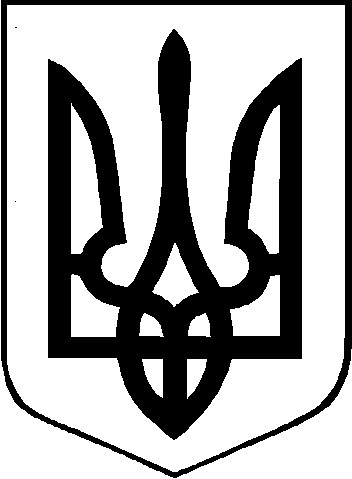 